Федеральное государственное бюджетное образовательное учреждение высшего образования «Красноярский государственный медицинский университет имени профессора В.Ф. Войно-Ясенецкого»Министерства здравоохранения Российской ФедерацииФармацевтический колледжИнформатикаРабочая тетрадь для обучающегося 
на базе основного общего образованияВ 2 частях  Часть 1Красноярск2023УДК 004(076.5)ББК 32.97        И74Составитель: Е. П. Клобертанц          Рабочая тетрадь предназначена для аудиторной работы обучающегося на базе основного общего образования, соответствует рабочей программе дисциплины (2023 г.); адаптирована к образовательным технологиям с учетом специфики обучения.Рекомендован к изданию по решению методического совета фармацевтического колледжа (Протокол  № ___   от ___2023 г.)УДК 004(076.5)ББК 32.97                                                                                      © ФГБОУ ВО КрасГМУ                                                                                          им. проф. В.Ф.Войно-Ясенецкого                                                                            Минздрава России, Фармацев-                                                                 тический колледж, 2023                                                                                      © Клобертанц Е. П., составление, 2023Федеральное государственное бюджетное образовательное учреждение высшего образования «Красноярский государственный медицинский университет имени профессора В.Ф. Войно-Ясенецкого»Министерства здравоохранения Российской ФедерацииФармацевтический колледжИнформатикаРабочая тетрадь для обучающегося на базе основного общего образования В 2 частяхЧасть 1Ф. И. О.______________________________группаКрасноярск2023Пояснительная запискаРабочая тетрадь по дисциплине «Информатика» предназначена для студентов основного общего образования.Рабочая тетрадь для студентов является эффективным инструментом для развития навыков самостоятельной учебной деятельности и формирования информационной компетентности в соответствии с требованиями ФГОС ОО.По каждому разделу программы дисциплины в рабочей тетради разработаны разнообразные задания, которые необходимо выполнить, используя различные источники информации. Выполнение студентами заданий рабочей тетради способствует активизации самостоятельной работы, лучшему освоению теоретического материала при знакомстве с программным обеспечением, формирует высокую степень ответственности за конечный результат, повышает мотивации к совершенствованию знаний, углубленному изучению теоретического материала по дисциплине.Положительным при выполнении заданий из рабочей тетради является закрепление пройденного материала по разделам дисциплины, стимулирование студентов к изучению дополнительной литературы по каждому разделу. Файл и файловая системаФайл– это логически связанная совокупность данных или программ, для размещения которой во внешней памяти выделяется именованная область.Характеристики файла:имятип (отделяется от имени точкой)размердата и время создания (последнего редактирования)Укажите правильный ответ:Файловая система на диске имеет _____________________ структуруИмена файлам и каталогам присваивает ______________________, а расширение ___________________.Впишите расширение файлов, значки которых указаны: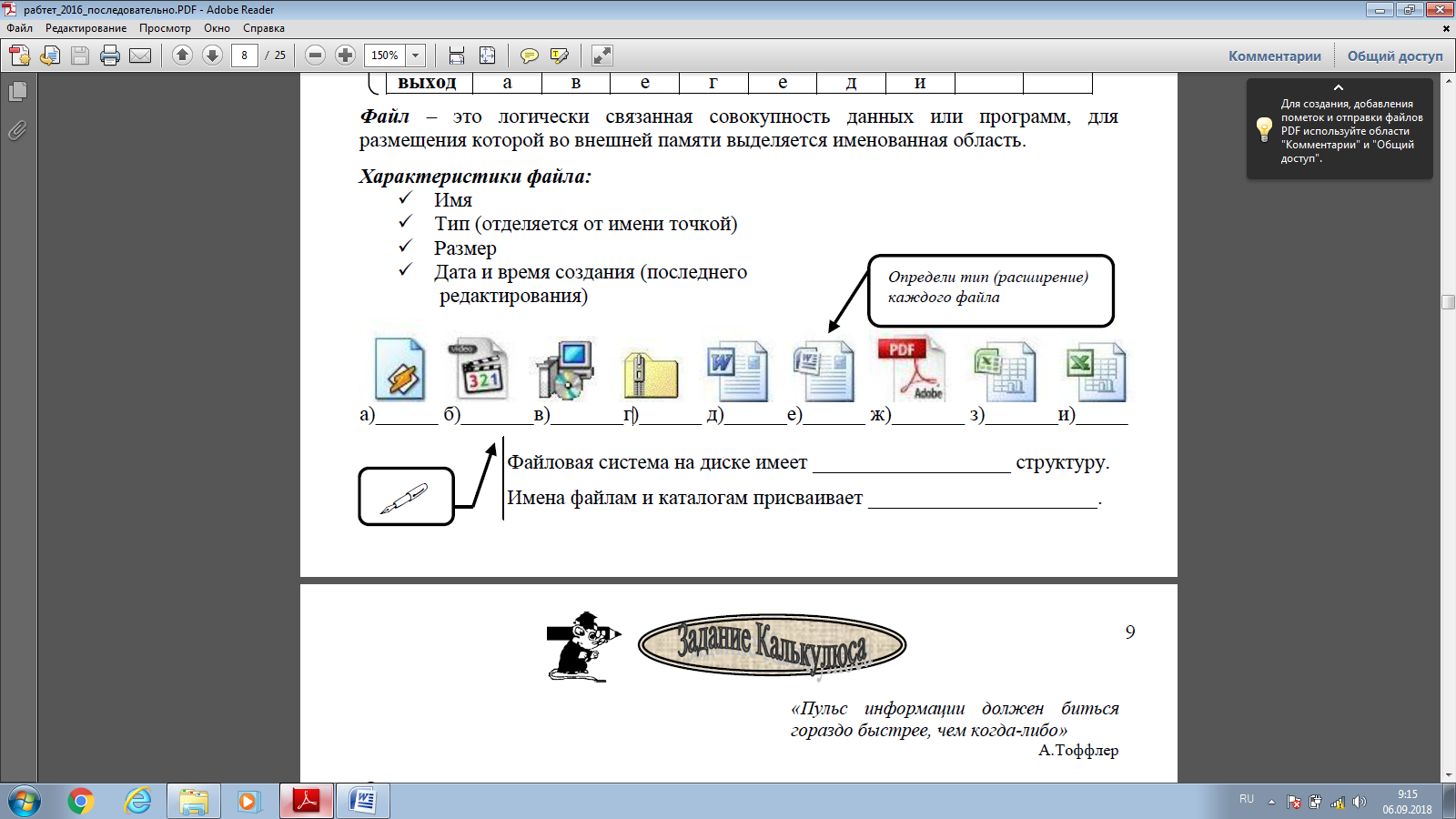 а)______ б)_______в)_______г)______ д)______е)______ ж)_______ з)_______и)_____Предложите варианты имен и типов для перечисленных ниже файлов:Предложите варианты программ, открывающих файлы с тем или иным расширением:Пользуясь схемой, запишите путь к файлам home.bmp, defrag.exe: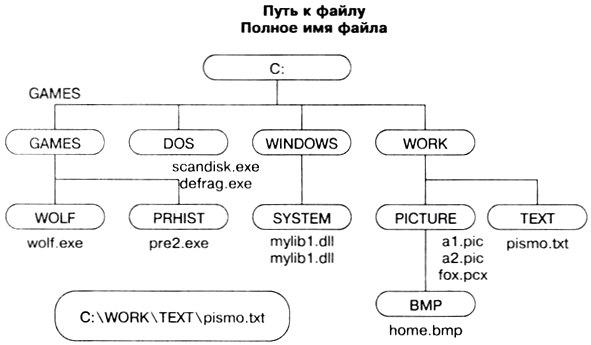 Тестовые задания по темеВыберите один правильный ответ1. ИМЯ ФАЙЛА НЕ МОЖЕТ СОДЕРЖАТЬ:1) сочетание русских и латинских букв одновременно2) символов \ / : * ? " )3) символов - _ , .4) латинских букв5) символов {, }, |2. РАСШИРЕНИЕ ИМЕНИ ФАЙЛА СЛУЖИТ ДЛЯ…1) обеспечения возможности передачи файла по электронной почте2) правильной записи файла на жесткий диск3) для защиты от несанкционированного доступа4) приведения в соответствие типа файла и операционной системы5) характеристики хранящейся в файле информации3. ФАЙЛ – ЭТО…1) система хранения данных и рисунков2) логически связанная совокупность данных или программ3) последовательность команд, выполняемая компьютером4) утилита сервисного обслуживания5) система периферийных устройств4. ПОЛНОЕ ИМЯ ФАЙЛА СОСТОИТ ИЗ:1) расширенных атрибутов файла и даты создания2) имени, атрибутов и расширения, разделенных точками3) имени и расширения, разделенных точкой4) имени, расширения и даты создания файла5) имени, расширения, даты создания и атрибутов файла5. ТИП АРХИВНОГО ФАЙЛАarjrarzipexejpgСитуационные задачи по темеВы хотите перенести на другой компьютер с помощью флеш-накопителя один файл, размер которого превышает емкость указанного накопителя.Ваши действия?Причина такого эффекта?Ответ к задаче:__________________________________________________________________________________________________________________________У вас на диске D несколько файлов: текст.jpg, архив. txt,  фото. rarУкажите имя графического файла ______________________________Укажите имя текстового файла ________________________________Укажите имя архивного файла  ________________________________Сервисное программное обеспечение, утилитыПрограмма – это _____________________________________________________________________________________________________________Программное обеспечение– это _________________________________________________________________________________________________Заполните таблицу «Классификация программного обеспечения»Заполните таблицу:Инсталляция -это _____________________________________________________________________________________________________Деинсталяция  - это _____________________________________________________________________________________________________Дефрагментация - это__________________________________________. Фрагментация – это _____________________________________________Проверка диска - это ____________________________________________Архивация – это _______________________________________________Тестовые задания по темеВыберите один правильный ответПРИКЛАДНЫЕ ПРОГРАММЫ ПРЕДНАЗНАЧЕНЫ ДЛЯ:решения каких-либо задач в пределах данной области;решения математических задач определенного класса;для поиска и удаления компьютерных вирусов.2. ВИД ПО ПРОГРАММ ОБЩЕГО НАЗНАЧЕНИЯ:системное ПО;прикладное ПО;утилиты;системы программирования.3.ВЫБЕРИТЕ ВЕРНОЕ УТВЕРЖДЕНИЕ:прикладное ПО – совокупность программ для решения прикладных задач;системное ПО – совокупность программ, которые используются при разработке различных программ;операционная система – это комплекс взаимосвязанных системных программ для решения различных задач пользователя.4. ГЛАВНОЙ СОСТАВНОЙ ЧАСТЬЮ СИСТЕМНОГО ПРОГРАММНОГО ОБЕСПЕЧЕНИЯ ЯВЛЯЕТСЯ:графический интерфейс;операционная система;операционная оболочка;система обслуживания.5. ЧТО ИЗ ПЕРЕЧИСЛЕННОГО НЕ ОТНОСИТЬСЯ К ОПЕРАЦИОННЫМ СИСТЕМАМ:Выберите правильные ответы6.АНТИВИРУСНЫМИ ПРОГРАММАМИ ЯВЛЯЮТСЯ:Kaspersky Securite;Eset NOD 32;WinRar;DropBox;Avast;Mozilla Firefox.7.УТИЛИТЫ:архиваторыпрограммы обслуживания дисковдиалоговые оболочкисистемы программированияантивирусные программыУстановите соответствие8. ПРОГРАММЫ И ВИД ПРОГРАММНОГО ОБЕСПЕЧЕНИЯ:9.СИСТЕМНОЕ ПРОГРАММНОЕ ОБЕСПЕЧЕНИЕСитуационные задачи по теме1. У вас на диске D несколько файлов: текст.jpg, архив. txt,  фото. rarУкажите имя графического файла?Укажите имя текстового файла?Укажите имя архивного файла?Ответ:_______________________________________________________________________________________________________________________________________________________________________________________Операционная система и графический интерфейс пользователяСделайте скрин рабочего стола и  перечислите основные элементы Рабочего стола:Выделите несколько ярлыков, сделайте скрин рабочего стола:Просмотрите свойства иконки (значка) Мой компьютер и запишите версию операционной системы и модель компьютера (процессора).Система:___________________________________________________________Компьютер: _______________________________________________________Заполните таблицу:Тестовые задания по темеВыберите один правильный ответ1.ФАЙЛЫ МОГУТ ИМЕТЬ ОДИНАКОВЫЕ ИМЕНА, ЕСЛИ ОНИ:имеют разный объемсозданы в различные днисозданы в различное время сутокхранятся в разных каталогах2. ДЛЯ ПРОСМОТРА СОДЕРЖИМОГО ПАПКИ НЕОБХОДИМО ВОСПОЛЬЗОВАТЬСЯполосой прокруткистрокой состоянияадресной строкойпанелью инструментов3. КОМАНДА УДАЛЕНИЯ ФАЙЛА, НЕ ПОМЕЩАЮЩАЯ ЕГО В КОРЗИНУShift+DeleteCtrl+CCtrl+XCtrl+VDelete4. СЛУЖЕБНАЯ КЛАВИША, ПРЕДНАЗНАЧЕННАЯ ДЛЯ ВЫДЕЛЕНИЯ НЕСКОЛЬКИХ ОБЪЕКТОВCtrlDeleteAltCapsLock5.ПАПКА, ЯВЛЯЮЩАЯСЯ ВЕРШИНОЙ ИЕРАРХИЧЕСКОЙ СИСТЕМЫ ПАПОК ГРАФИЧЕСКОГО ИНТЕРФЕЙСА WINDOWS:рабочий столкорневой каталог дискаМой компьютерСетевое окружение6.ПРАВИЛЬНОЕ ИМЯ ФАЙЛАLes.bmpList.3.exe1Docum.1 Docum.info\rmatica:exe7.ПРАВИЛЬНАЯ СПЕЦИФИКАЦИЯ ФАЙЛАa:\kniga/txtc:\kat\kniga.txtf:\knigakniga.txtВыберите все правильные ответы8.ПРОГРАММА ДЛЯ ВЫПОЛНЕНИЯ ОПЕРАЦИЙ С ФАЙЛАМИ И КАТАЛОГАМИутилитыоперационная системадрайверыМой компьютерУстановите соответствие9.ДЕЙСТВИЯ МЫШКИ ПО ЯРЛЫКУ10.КОМБИНАЦИЯ КЛАВИШ И ЕЕ НАЗНАЧЕНИЕСитуационные задачи по теме1. Вы работали на компьютере и удалили файл. Где находится удаленный файл? Ответ: _______________________________________Если файл был удален комбинацией клавиш Shift+Delete, попадет ли он в Корзину?Ответ: _______________________________________2. Вы работаете на компьютере и замечаете неисправность мышки (перестала реагировать на команды). Действия все придется выполнять с помощью клавиатуры.Как вырезать папку?Ответ: _______________________________________Как скопировать папку?Ответ: _______________________________________Как вставить вырезанную или скопированную папку?Ответ: _______________________________________Кодирование информации Система счисления– это способ записи чисел с помощью специальных знаков (цифр).Заполнить следующую таблицу:Правила перевода из одной системы счисления в другую: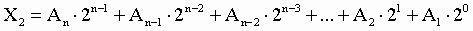 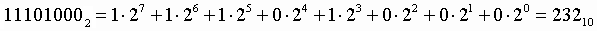 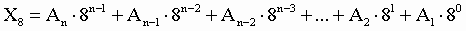 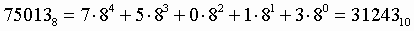 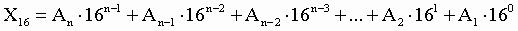 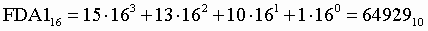 Перевод из одной системы счисления в 10-тичную:1012= 1*22 + 0*21 + 1*20 = 5101018= 1*82 + 0*81 + 1*80 = 651010116= 1*162 + 0*161 + 1*160 = 25710Переведите из одной системы счисления в в 10-тичную:_____________________________________ =438=_________________________________________________=Е3216= ______________________________________________Перевод из 10-тичной системы счисления в любую другуюПеревод из десятичной системы счисления в систему счисления с основанием p осуществляется последовательным делением десятичного числа и его десятичных частных на p, а затем выписыванием последнего частного и остатков в обратном порядке.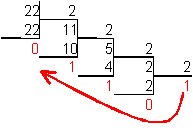 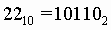 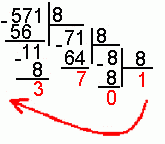 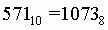 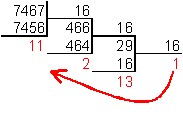 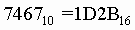 Перевести десятичное число в двоичную систему счисления:14010=_____________22810=_______________23510=_______________2Осуществить перевод числа 67 в двоичную, восьмеричную, шестнадцатеричную системы счисления.6710=_______________26710=_______________86710=_______________16Правила сложения в двоичной системе счисления:0+0=0,     0+1=1,   1+0=1,  1+1=10Правила умножения  в двоичной системе счисления                             Осуществить операции сложения и умножения двоичных чисел: а) 1111 и 1110;б) 1010 и 1011;Заполните таблицу «Виды информации по способу  представления информации», вписав вид информации При аналоговом представлении физическая величина принимает бесконечное множество значений, причем ее значения изменяются непрерывно.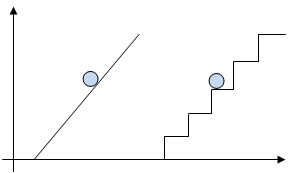 При дискретном представлении физическая величина принимает конечное множество значений, причем ее величина изменяется скачкообразно.В вычислительной технике широко используется двоичное кодирование с алфавитом{0,1}. Двоичный знак «0» и «1» получил название бит (от англ. binary digit).1 бит  - минимальная единицаТаблица байтов:1 байт =  23 бит= 8 бит1 Кб (1 Килобайт) =  210 байт = 1024 байт 1 Мб (1 Мегабайт) = 220 байт = 1024 килобайт 1 Гб (1 Гигабайт) =   230 байт = 1024 мегабайт 1 Тб (1 Терабайт) =    240 байт = 1024 гигабайт 1 Пб (1 Петабайт) =   250 байт = 1024 терабайт 1 Эксабайт =              260 байт = 1024 петабайт 1 Зеттабайт =            270 байт = 1024 эксабайт1 Йоттабайт =           280 байт = 1024 зеттабайтРешите задачи:В процессе преобразования растрового графического изображения количество цветов уменьшилось с 65536 до 16. Во сколько раз уменьшится объем занимаемой им памяти?Решение:до преобразования:65536 = 2i  , после преобразования: 16=2iдо преобразования для кодирования одной точки требовалось _________бит, а после преобразования _________ битаСледовательно в ______  раза уменьшился объем используемой памятиОтвет: в ______раза уменьшился объем используемой памяти256-цветный рисунок содержит 120 байт информации. Из скольких точек он состоит?
Решение:256 = 2i на кодирование одной точки требуется ____ бит = ____ байтесли рисунок содержит 120 байт, то он состоит из ______________ точекОтвет:_________ точек содержит рисунокДля хранения изображения размером 64x32 точек выделено 64 Кбайт памяти. Определите, какое максимальное число цветов допустимо использовать в этом случае.Решение:64*32 = _________ точек содержит рисунок64 Кб = ________байт = ___________ битТогда для кодирования одной точки используется _________________ бит N = 2i  - максимальное количество используемых цветовОтвет: 2iПодсчитать объём видеопамяти, необходимый для хранения чёрно-белого изображения вида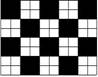 Решение:В процессе преобразования растрового графического изображения количество цветов увеличилось с 16 до 42 949 67 296. Во сколько раз увеличился объем, занимаемый им в памяти?Решение:Тестовые задания по темеВыберите один правильный ответ1.МОЖЕТ ЛИ ОДНА И ТА ЖЕ ИНФОРМАЦИЯ БЫТЬ ЗАКОДИРОВАНА РАЗНЫМИ СПОСОБАМИ И ПРЕДСТАВЛЕНА В РАЗНЫХ ФОРМАХ?1) да2) нет2.КОД КОДИРОВАНИЯ ВСЕЙ ИНФОРМАЦИЯ В КОМПЬЮТЕРЕ:1) восьмеричного2) кода дорожных знаков3) двоичного4) азбуки Брайля3.ПРОЦЕСС ОБРАТНЫЙ КОДИРОВАНИЮ1) информирование2) редактирование3) изменение4) декодирование4.МУЗЫКАЛЬНОЕ ПРОИЗВЕДЕНИЕ КОДИРУЕТСЯ С ПОМОЩЬЮ1) азбуки Брайля2) дорожных знаков3) флажковой азбуки4) нотных знаковВыберите правильные ответы5.ВЫБЕРИТЕ СПОСОБЫ КОДИРОВАНИЯ ИНФОРМАЦИИ:1) экстрасенсорный2) графический3) числовой4) символьныйУстановите соответствие6. СДЕЛАЙТЕ СОПОСТАВЛЕНИЕ МЕЖДУ РИСУНКАМИ И НАЗВАНИЯМИ ВИДОВ КОДИРОВАНИЯ ИНФОРМАЦИИДополните7.Вставьте в определении пропущенное слово. "Система условных знаков для представления информации называется ... "Основы логикиАлгебра логики (высказываний) - раздел математической логики, изучающий высказывания и логические операции над ними.Высказывание (суждение) – любое повествовательное предложение в отношении которого можно однозначно сказать, истинно оно или ложно.Примеры высказываний:1) Земля - планета Солнечной системы.2) 2+8<53) 5×5=254) Всякий квадрат есть параллелограмм5) Каждый параллелограмм есть квадрат6) 2×2=5Высказываниями не являются:восклицательные и вопросительные предложения;определения;предложения типа: «он сероглаз», «x2-4x+3=0»Сложное логическое высказывание строится из простых с помощью логических связок (таких как «И», «ИЛИ», «НЕ»), которые называются логическими операциями.Значения логической операции можно описать с помощью таблицы, связывающей значения операндов и операции. Такая таблица называется таблицей истинности.Логические операцииОтрицанием высказывания A называется высказывание , которое истинно, если A ложно, и ложно, если A истинно. Читается «не A» или «неверно, что A». 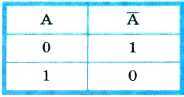 Конъюнкция — логическая операция, ставящая в соответствие каждым двум высказываниям новое высказывание, являющееся истинным тогда и только тогда, когда оба исходных высказывания истинны.Для записи конъюнкции используются следующие знаки: ∧, •, И, &. Например: А ∧ В, А • В, А И В, А & Б.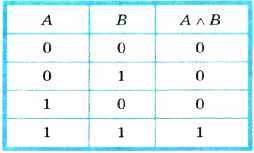 Дизъюнкция — логическая операция, которая каждым двум высказываниям ставит в соответствие новое высказывание, являющееся ложным тогда и только тогда, когда оба исходных высказывания ложны.Для записи дизъюнкции используются следующие знаки: ∨, |, ИЛИ, +. Например: A∨B, А|В, А ИЛИ Б, А+Б.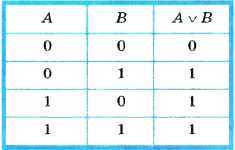 Импликацией высказываний x и y называется высказывание x  y, которое ложно, если x истинно, а y ложно, и истинно во всех остальных случаях. Читается «из x следует y» или «если x, то y». 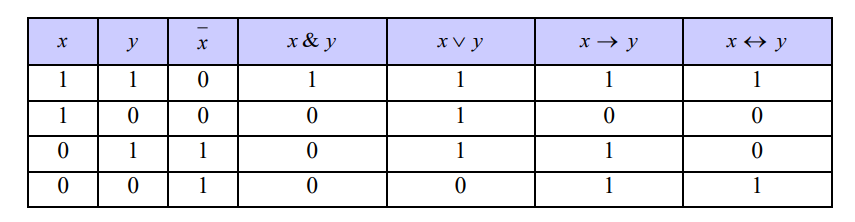 Эквивалентностью высказываний x и y называется высказывание 
x  y, которое истинно, если оба высказывания x и y одновременно истинны или ложны, и ложно во всех остальных случаях. Читается «для того, чтобы x, необходимо и достаточно, чтобы y» или «x тогда и только тогда, когда y». Среди приведенных ниже предложений указать те, которые являются высказываниями, и те, которые не являются: 1) Екатеринбург – столица Урала; 2) студент Уральского федерального университета; 3) Луна – спутник Земли; 4) x  0 ; 5) число 5 – иррациональное. Решение: (подчеркните нужное)1) высказывание  /  не высказывание2) высказывание  /  не высказывание 3) высказывание  /  не высказывание4) высказывание  /  не высказывание5) высказывание  /  не высказывание Среди следующих высказываний указать элементарные и составные, в составных высказываниях выделить грамматические связки: 1) число 9 не делится на 3; 2) число 21 делится на 3 и на 7; 3) число 3 является делителем числа 27; 4) если число 15 делится на 5, то оно делится на 3; 5) число 18 делится на 9 тогда и только тогда, когда 9 делится на 3. Решение: 1) Элементарное высказывание – «число 9 делится на 3», составное – «число 9 не делится на 3», грамматическая связка – «____».2) Элементарные высказывания – «___________» и «___________», составное – «__________________», грамматическая связка – «________». 3) Элементарные высказывания – ____________________________, составное – «__________________», грамматическая связка – «________». 4) Элементарные высказывания – ____________________________, составное – «__________________», грамматическая связка – «________». 5) Элементарные высказывания – ____________________________, составное – «__________________», грамматическая связка – «________». Решите задачу с помощью таблицы истинности: Известно, что если первый студент летал в Москву на стажировку, то и второй тоже летал, но неправда, что если летал третий, то и второй. Решение:Разобьём условие на 3 простые высказывания, присвоим им буквенные обозначения: А — _____________________________В — ______________________________ С — «Третий студент летал в Москву». Запишем выясненные данные при помощи логических операций:
Составим таблицу истинности:Вывод:Законы алгебры логики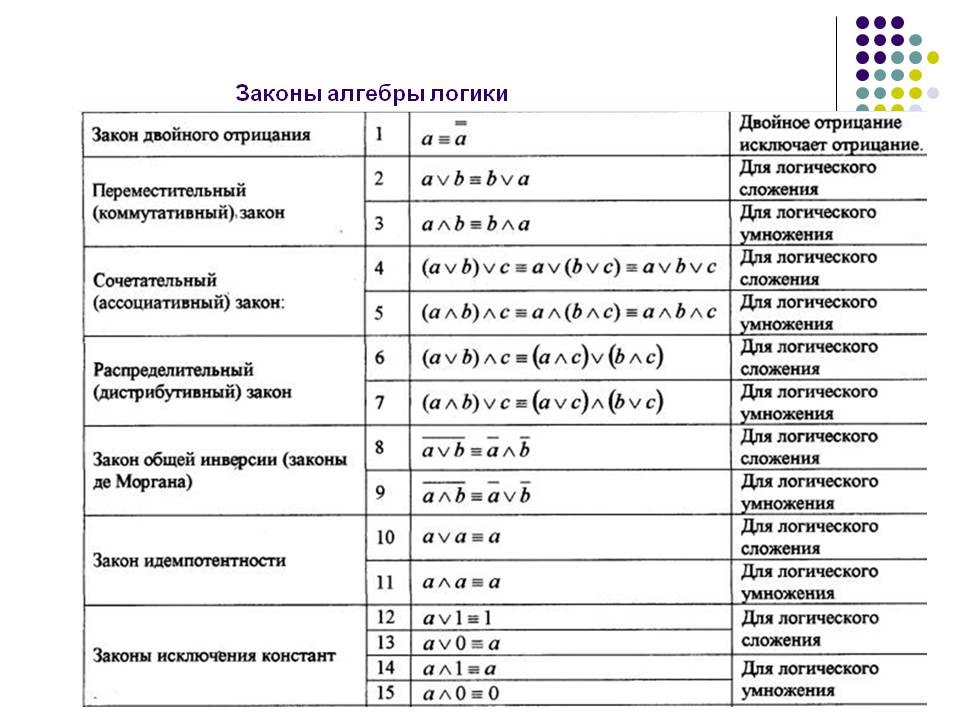 Замена импликации: A  B    B Замена эквиваленции: A B  A B∧B  A.Проверить, не используя таблиц истинности, являются ли следующие формулы тождественно истинными: 1) x  x ; 2) x ∧ x ; Решение:1) x  x  2) x ∧ x Упростить формулу x  x  x . Решение: x  x  x  Графический способ решения логических задач возможен с помощью кругов ЭйлераВ языке запросов поискового сервера для обозначения логической операции «ИЛИ» используется символ «|», а для обозначения логической операции «И»  — символ «&».В таблице приведены запросы к поисковому серверу. Расположите номера запросов в порядке возрастанияРешение:Для решения задачи представим запросы в виде кругов Эйлера. П - принтеры, С – сканеры, К - каталог Далее будем закрашивать цветом секторы согласно запросам, наибольший по величине сектор даст наибольшее количество страниц на запрос.Создайте рисунок в Paint и вставьте в рабочую тетрадь:Ответ:В языке запросов поискового сервера для обозначения логической операции «ИЛИ» используется символ «|», а для обозначения логической операции «И»  — символ «&». В таблице приведены запросы и количество найденных по ним страниц некоторого сегмента сети интернет.Какое количество страниц (в тысячах) будет найдено по запросу КрасГМУ&фарм.колледж? (Считается, что все вопросы выполняются практически одновременно, так что набор страниц, содержащих все искомые слова, не изменялся за время выполнения запросов.)Решение:При помощи кругов Эйлера изобразим КрасГМУ&фарм.колледж (Создайте рисунок в Paint и вставьте в рабочую тетрадь):_______________________________ (тыс. страниц) - найдено по запросу КрасГМУ&фарм.колледж.В языке запросов поискового сервера для обозначения логической операции «ИЛИ» используется символ «|», а для логической операции «И» - символ «&». В таблице приведены запросы и количество найденных по ним страниц некоторого сегмента сети Интернет.Какое количество страниц (в тысячах) будет найдено по запросу КрасГМУ | фармколледж? Считается, что все запросы выполнялись практически одновременно, так что набор страниц, содержащих все искомые слова, не изменялся за время выполнения запросов.Решение:При помощи кругов Эйлера изобразим КрасГМУ|фарм.колледж (Создайте рисунок в Paint и вставьте в рабочую тетрадь):_______________________________ (тыс. страниц) - найдено по запросу КрасГМУ|фарм.колледж:.В таблице приведены запросы и количество найденных по ним страниц некоторого сегмента сети Интернет.Какое количество страниц (в тысячах) будет найдено по запросу КрасГМУ?Считается, что все запросы выполнялись практически одновременно, так что набор страниц, содержащих все искомые слова, не изменялся за время выполнения запросов.Решение:При помощи кругов Эйлера закрасим искомый запрос КрасГМУ, используя два множества КрасГМУ  и фарм.колледж (Создайте рисунок в Paint и вставьте в рабочую тетрадь):_______________________________ (тыс. страниц) - найдено по запросу КрасГМУ.  В 100 группе 38 студентов. Студенты занимаются различными спортивными играми: 16 — баскетбол, 17 — хоккей, 18 — футбол. 
4 студента любят баскетбол и хоккей, 3 — баскетбол и футбол, 5 — хоккей и футбол, 3 - не интересуются спортом.Какое количество студентов интересуется только одной из спортивных игр?Есть ли студенты, увлекающиеся всеми спортивными играми?Решение:Б — баскетбол,Х — хоккей, Ф — футбол. 
Н - не интересуются спортом.Сколько студентов увлекается спортом?_______________________________________ студентов увлекается спортомПри помощи кругов Эйлера количество студентов, увлекающихся спортом (Создайте рисунок в Paint и вставьте в рабочую тетрадь):Какое количество студентов интересуется только одной из спортивных игр?Закрасьте на кругах Эйлера эти множества (Создайте рисунок в Paint и вставьте в рабочую тетрадь):_______________________________ студентов, увлекающихся только баскетболом_______________________________ студентов, увлекающихся только хоккеем_______________________________ студентов, увлекающихся только футболомЕсть ли студенты, увлекающиеся всеми спортивными играми?
Закрасьте на кругах Эйлера это множество (Создайте рисунок в Paint и вставьте в рабочую тетрадь):_______________________________ студентов, увлекающихся всеми спортивными играмиТестовые задания по темеВыберите один правильный ответЛОГИЧЕСКОЕ ВЫРАЖЕНИЕ, КОТОРОМУ СООТВЕТСТВУЕТ УКАЗАННАЯ ТАБЛИЦА ИСТИННОСТИ: 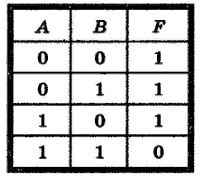 А & B A v B НЕ (А) & НЕ (B)НЕ (А & B)УКАЖИТЕ ВЕРНО ПОСТРОЕННОЕ ОТРИЦАНИЕ СЛЕДУЮЩЕГО ВЫСКАЗЫВАНИЯ:              «НЕВЕРНО, ЧТО СОЛНЦЕ ДВИЖЕТСЯ ВОКРУГ ЗЕМЛИ»Солнце движется вокруг ЗемлиНе Солнце движется вокруг Земли Солнце движется не вокруг ЗемлиСолнце не движется вокруг ЗемлиУКАЖИТЕ, КАКОЕ ИЗ НИЖЕУКАЗАННЫХ ВЫСКАЗЫВАНИЙ ЯВЛЯЕТСЯ ЛОЖНЫМ.Логическую операцию ИЛИ также называют логическим сложением Знаком v обозначается логическая операция ИЛИДизъюнкцию также называют логическим сложениемЗнаком v обозначают логическую операция конъюнкциюУКАЖИТЕ ПОНЯТИЕ, СООТВЕТСТВУЮЩЕЕ СЛЕДУЮЩЕМУ ОПРЕДЕЛЕНИЮ: «ЛОГИЧЕСКАЯ ОПЕРАЦИЯ, СТАВЯЩАЯ В СООТВЕТСТВИЕ КАЖДЫМ ДВУМ ВЫСКАЗЫВАНИЯМ НОВОЕ ВЫСКАЗЫВАНИЕ, ЯВЛЯЮЩЕЕСЯ ИСТИННЫМ ТОГДА И ТОЛЬКО ТОГДА, КОГДА ОБА ИСХОДНЫХ ВЫСКАЗЫВАНИЯ ИСТИННЫ».Инверсия Дизъюнкция Конъюнкция ИмпликацияДАН ПОИСКОВЫЙ ЗАПРОС: ВЕСНА&ТЕПЛО&СОЛНЦЕ. УКАЖИТЕ, СООТВЕТСТВУЮЩЕЕ НАХОЖДЕНИЕ ДАННОГО ЗАПРОСА С ПОМОЩЬЮ КРУГОВ ЭЙЛЕРА.          2)        3)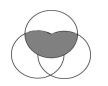 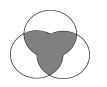 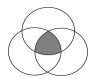 УКАЖИТЕ ВЫСКАЗЫВАНИЕ:Яблоко от яблоньки недалеко падает! Яблоко от яблоньки недалеко падает. Пусть Х яблок упало недалеко от яблоньки. Подай яблоко, лежащее около яблоньки.Ситуационные задачи по темеСоотнесите запросыОтвет:Поиск информации в ИнтернетПоисковая система – это комплекс программ и мощных компьютеров, автоматически просматривающих ресурсы Интернет, которые они могут найти, и индексирующих их содержание. Поисковые системы могут отличаться по эффективности поиска, по языку поиска (русский, английский и др.) и по некоторым другим возможностям. Например, одни поисковые системы находят информацию только в виде Web-страниц, другие могут просматривать и группы новостей, и файловые серверы. Результатом поиска являются гиперссылки на документы, содержащие требуемую информацию.Для поиска информации в обычно используются три способа: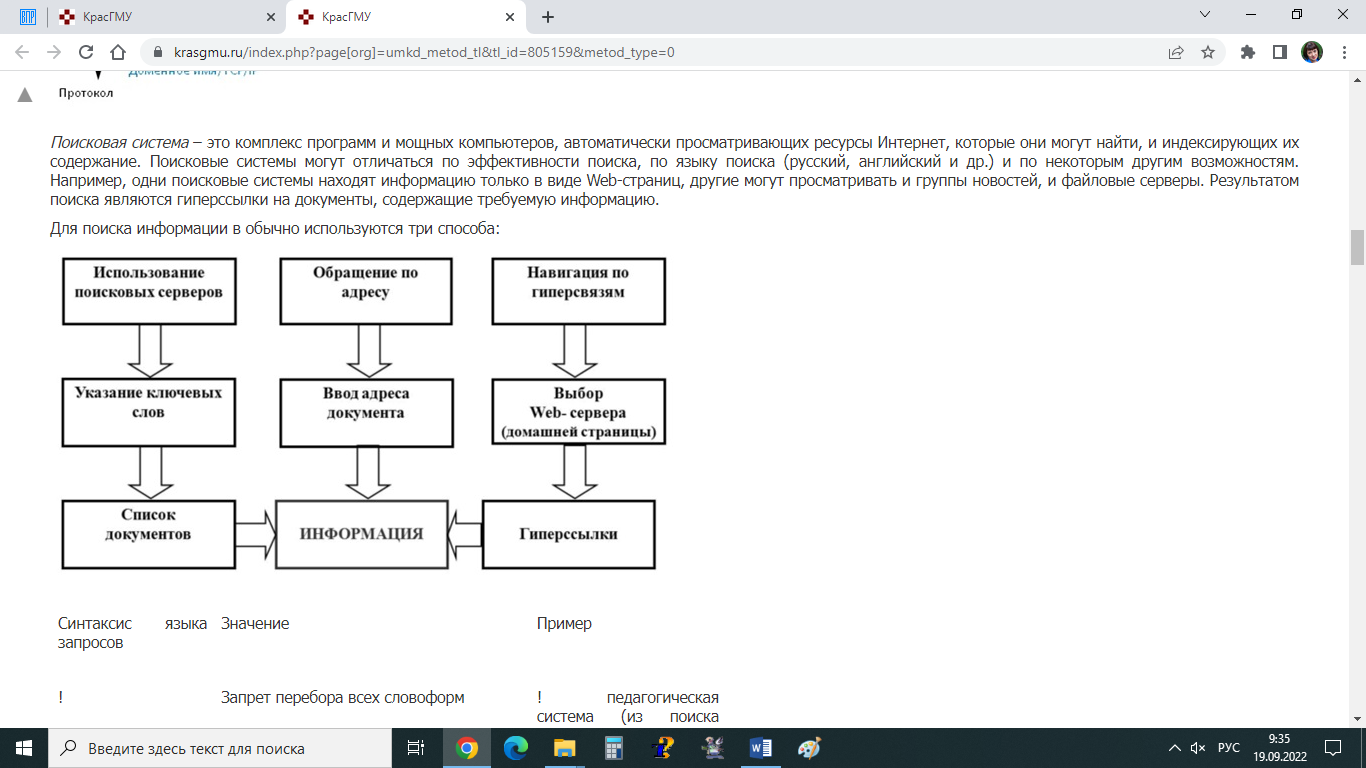 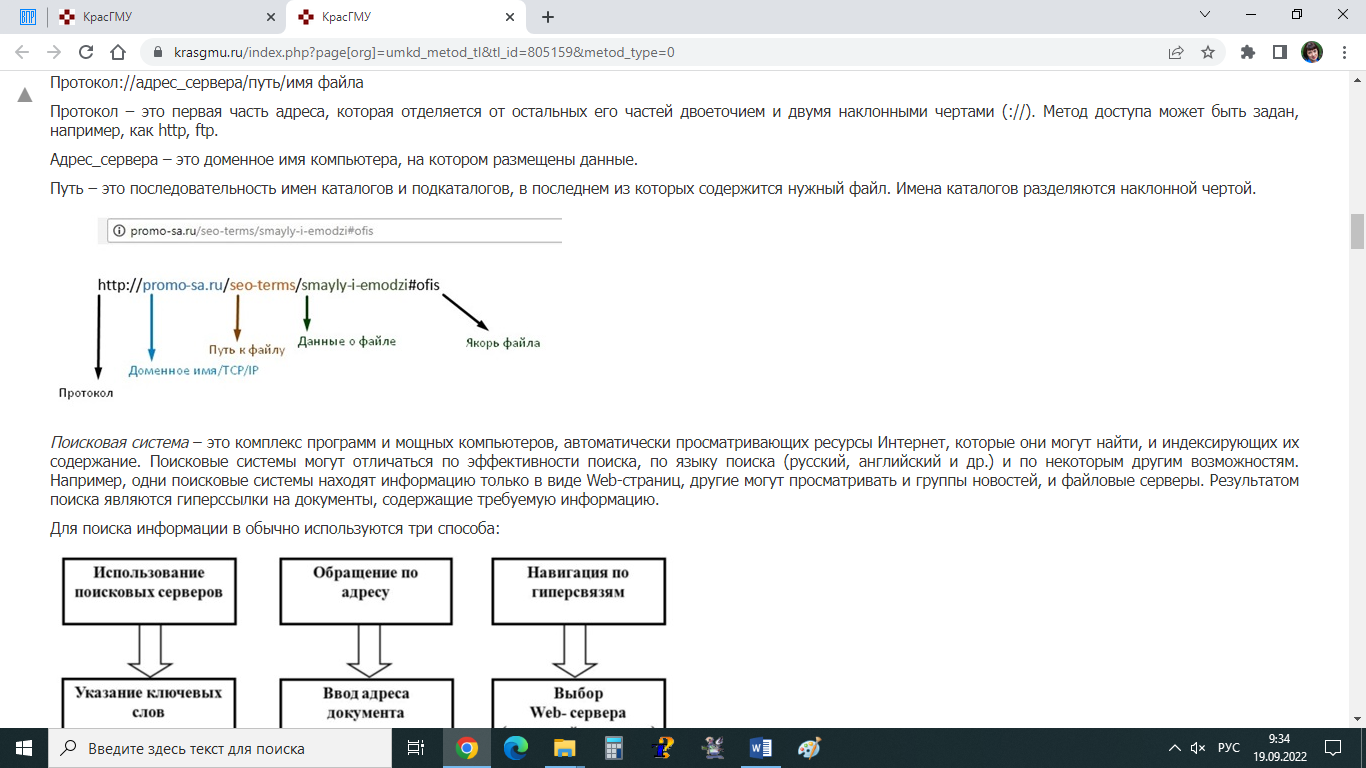 Установите соответствия: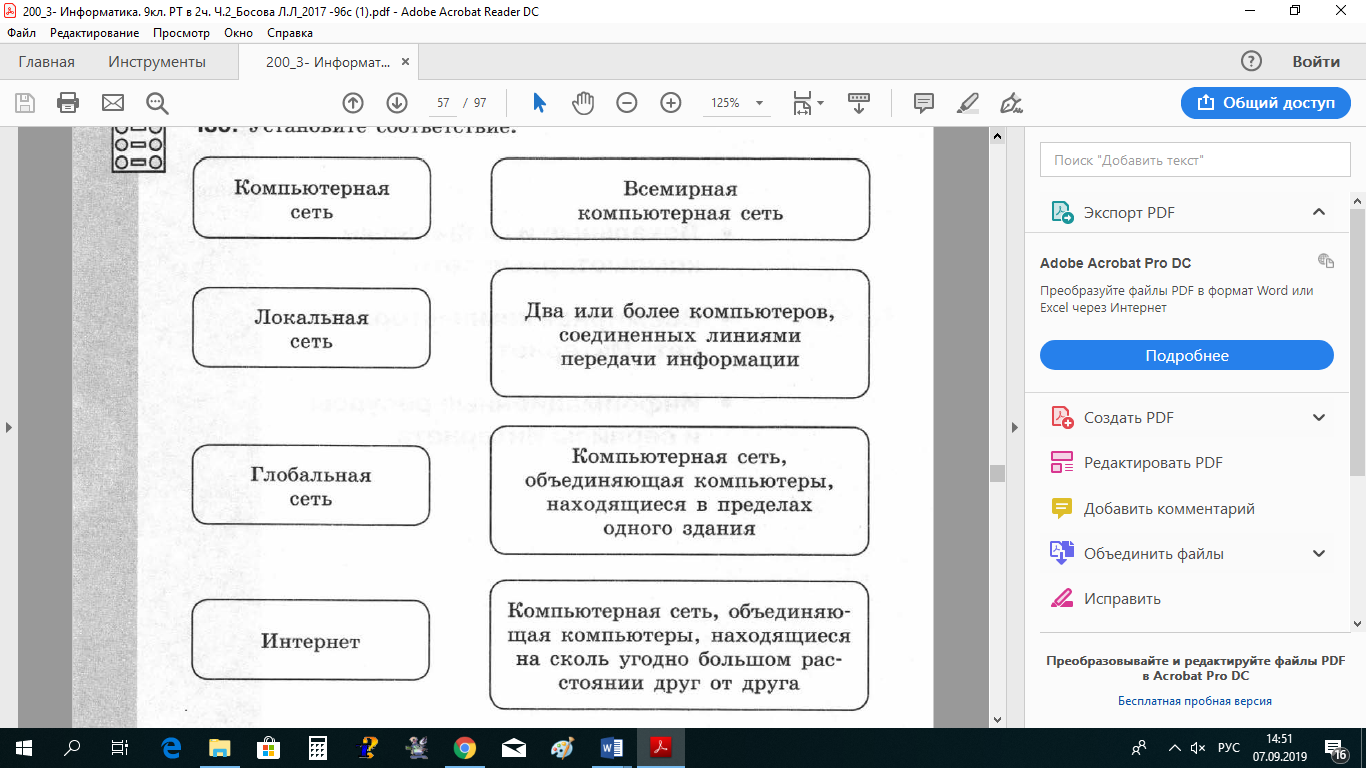 Способ соединения компьютеров в сеть называется ___________________.Приведите примеры различных способов соединения компьютеров (Найдите изображения в Интернет):Дайте определение следующим понятиям:Телекоммуникация –____________________________________________Телекоммуникационные технологии–_________________________________Интернет – _______________________________________________________Компьютерная сеть – ______________________________________________Браузер – ________________________________________________________Поисковая система –_______________________________________________Приведите примеры соответствующих понятий:Изучите окно браузера (браузеров), установленного на вашем компьютере. Наводите указатель мыши на кнопки управления и ознакомьтесь с интерфейсом браузера. Заполните таблицу:Назови браузеры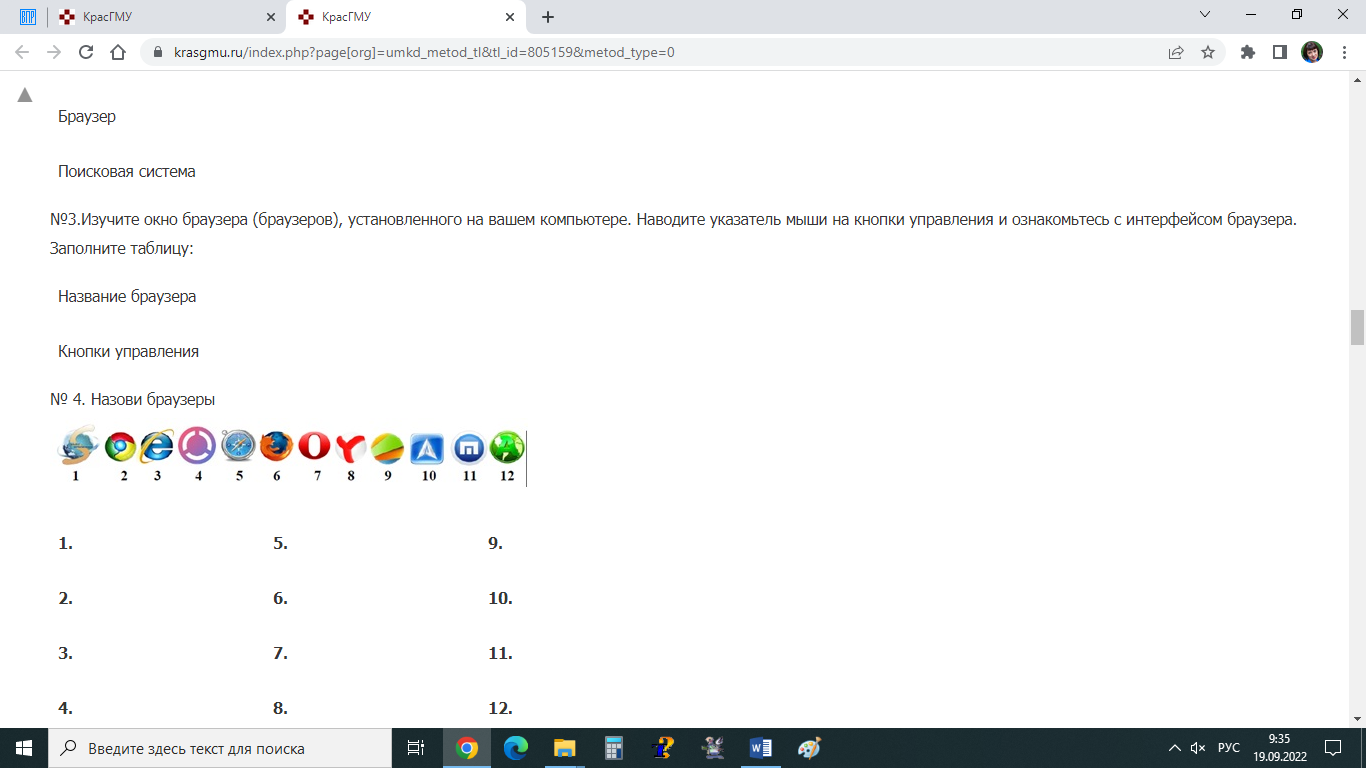 Отработайте способы поиска информации в Интернет1 способ: Обращение по адресуВведите в адресную строку адрес https://krasgmu.ru/ , http://yandex.ru/Вставьте скриншот web-страниц:2 способ: Использование поисковых серверов, поиск по ключевым словам.Используйте любой поисковый сервер (http://yandex.ru/, https://mail.ru/, https://www.google.ru/) и осуществите поиск информации по ключевым словам, вписав определение сервисам Интернет:Что общего у Wi-Fi и Bluetooth? ________________________Приведите примеры поисковых систем Интернет:Используя поисковую систему http://yandex.ru, ответьте на вопрос: По какому запросу количество найденных страниц будет наибольшим? Как вы думаете почему?Адрес некоторого документа в сети Интернет ftp://ict.edu/help.doc Запишите фрагменты адреса, соответствующие следующим частям:Восстанови полный адрес файлаmatem.html ____________ page.htm _____________book1.html ___________ inf.rar ________________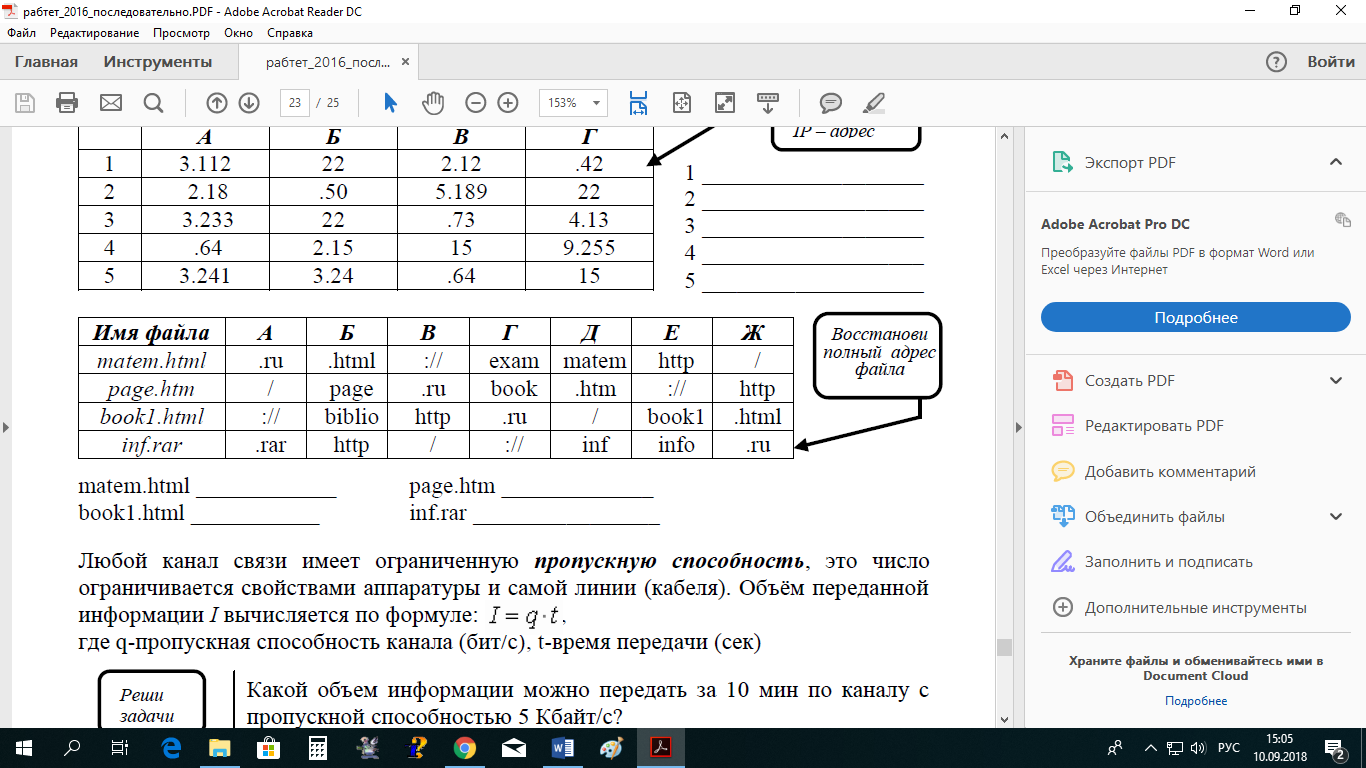 Тестовые задания по темеВыберите один правильный ответПО АДРЕСУ WWW.YANDEX.RU РАСПОЛОЖЕНА:поисковая системабанк педагогического опытакнижный интернет-магазинбраузер интернетаПРОГРАММЫ-БРАУЗЕРЫ: InternetExplorerWinRarGoogleYandexМОДЕМ – ЭТО …, СОГЛАСУЮЩЕЕ РАБОТУ … И ТЕЛЕФОННОЙ СЕТИ:устройства, программыпрограммное обеспечение, компьютераустройства, дисководаустройство, компьютераОСНОВНОЕ ОТЛИЧИЕ ЛОКАЛЬНЫХ И ГЛОБАЛЬНЫХ СЕТЕЙ СОСТОИТ В:географическом принципе (по удалённости)локальных сетях используются цифровые линии связи, а в глобальных – аналоговыелокальных сетях применяются высокоскоростные линии связи, а в глобальных – низкоскоростныеразличаются количеством рабочих станций в сетиПРОТОКОЛ – ЭТО:устройство для связи двух компьютеровпрограмма, организующее взаимодействие компьютера и модемаправила взаимодействия компьютера в сетиустройство, согласующее работу компьютера и телефонной сетиКОЛИЧЕСТВО ИНФОРМАЦИИ ОБЪЁМОМ 36000 БАЙТ ПЕРЕДАВАЛОСЬ ПО КАНАЛУ СВЯЗИ В ТЕЧЕНИЕ 1 МИН. СЛЕДОВАТЕЛЬНО, СКОРОСТЬ ПЕРЕДАЧИ РАВНА ….4800 бит/с3600 бит/с5400 бит/с1800 бит/сСитуационные задачи по темеВам на электронную почту пришло письмо с электронного адреса Moskvausupova@nursat.by Укажите имя владельца электронного адреса___________________________Укажите имя компьютера, на котором хранится почта___________________Вы получили новый компьютер для работы и для доступа в Интернет. Какое программное обеспечение вам необходимо для работы в Интернет _____________________________________________________________________3. Вам необходимо переслать документ по электронной почте с логином mali созданной на сайте Яндекс. Как будет записан адрес электронной почты при отправлении_____________Сервисы интерактивного общенияИнтерактивность - способность человека активно влиять на содержимое, внешний вид и направленность просматриваемых им страниц сайта, возможность общаться с другими посетителями, свободно высказывая свое мнение и узнавая мнения партнеров по общению.Серверы, реализующие интерактивное общение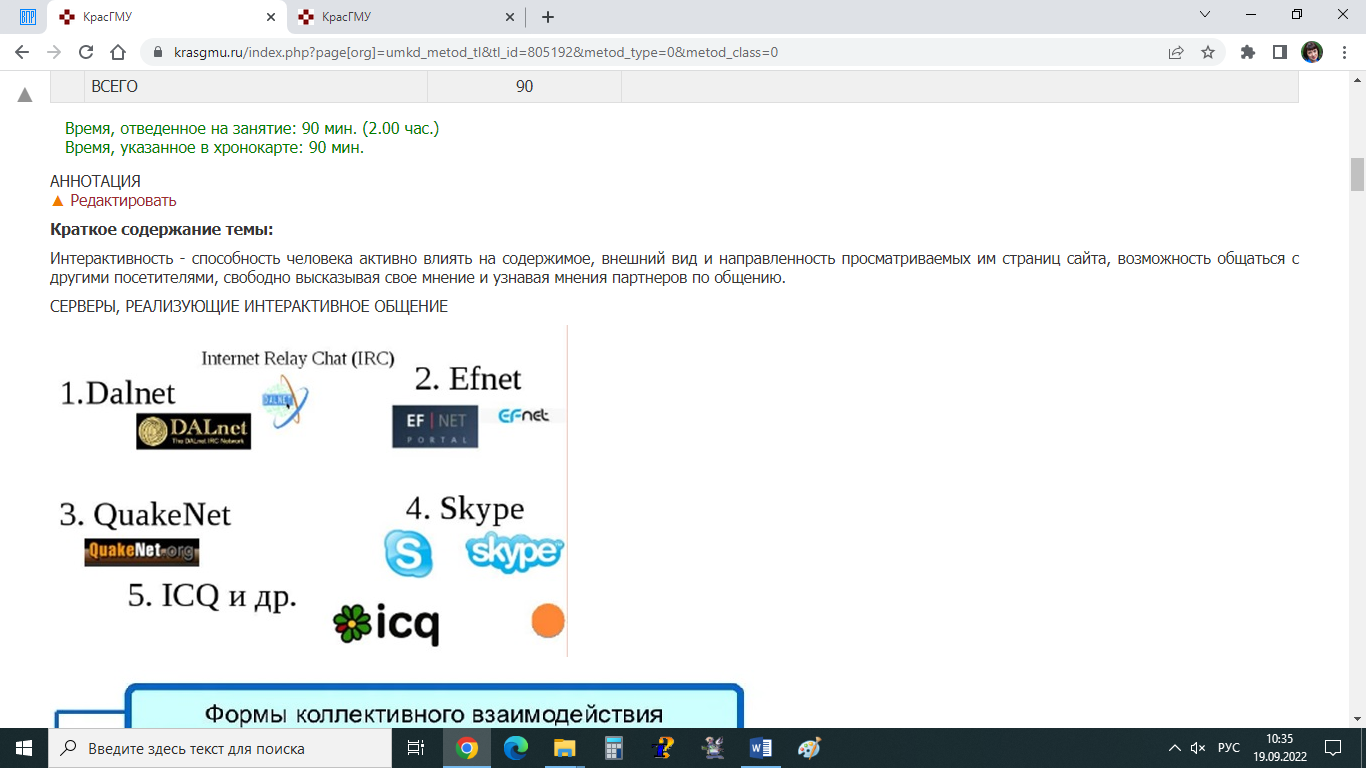 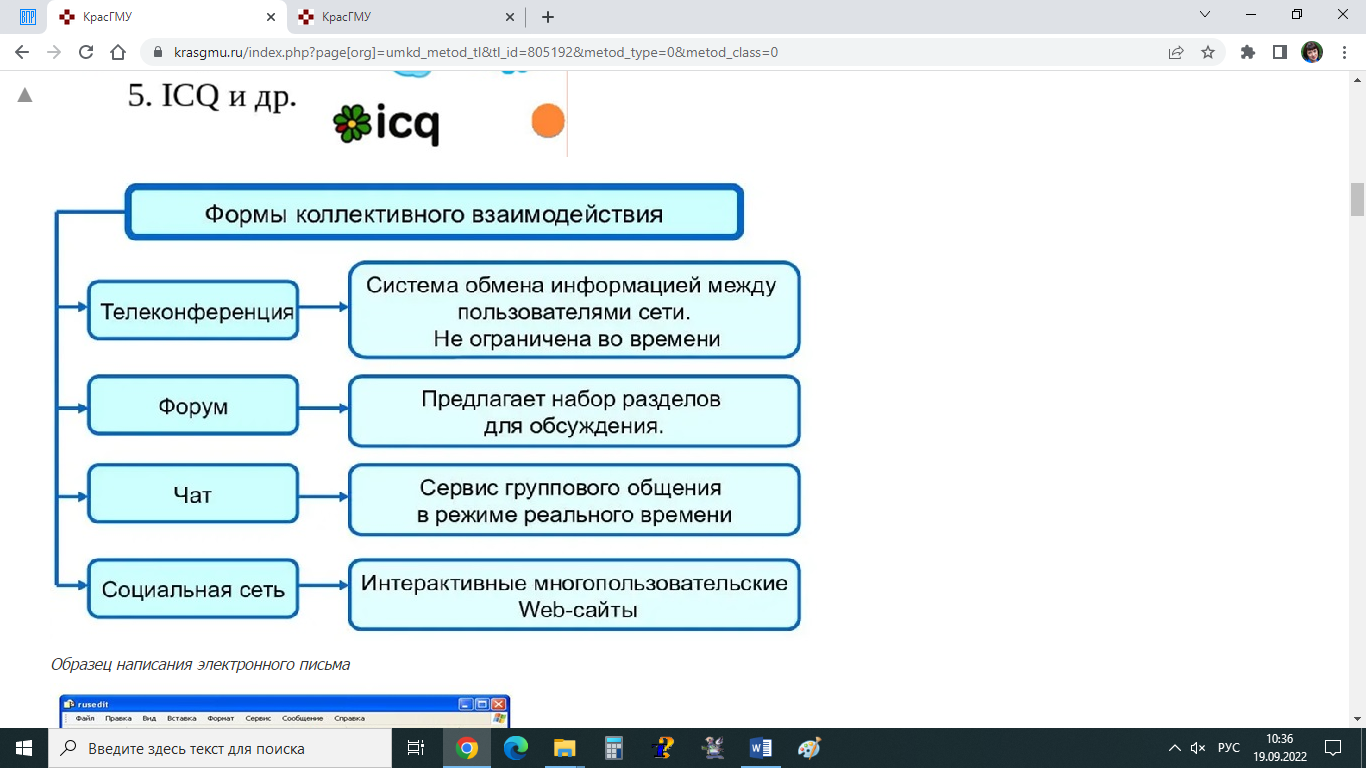  Дайте определение следующим понятиям:Форум____________________________________________________________Видеоконференция_________________________________________________Интернет-телефония________________________________________________Заполните таблицу, поставив в соответствие каждому понятию сетевое программное обеспечение для организации коллективной деятельности в глобальных и локальных компьютерных сетях:Приведите примеры сетевых информационных систем для различных направлений профессиональной деятельности (система электронных билетов, банковские расчеты, регистрация автотранспорта, электронное голосование, система медицинского страхования, дистанционное обучение и тестирование, сетевые конференции и форумы, Государственные электронные сервисы и услуги)Тестовые задания по теме:Выберите один правильный ответ1. ПЕРЕСЫЛКУ ЭЛЕКТРОННОЙ ПОЧТЫ ОСУЩЕСТВЛЯЕТ:1) провайдер;2) почтовый сервер;3) российская почтовая служба;4) управление федеральной почтовой связи;2. СЕРВИС, ПОЗВОЛЯЮЩИЙ ОТПРАВЛЯТЬ КОРОТКИЕ ТЕКСТОВЫЕ ЗАМЕТКИ (ДО 140 СИМВОЛОВ), ИСПОЛЬЗУЯ ВЕБ-ИНТЕРФЕЙС, SMS, ПРОГРАММЫ-МЕССЕНДЖЕРЫ - ЭТО...:1) блог;2) социальная сеть;3) чат;4) твиттер;5) форум;3. ФОРМЫ ОБЩЕНИЯ В РЕАЛЬНОМ ВРЕМЕНИ СУЩЕСТВУЮТ В ИНТЕРНЕТЕ:1) обмен текстовыми сообщениями;2) электронная почта;3) Интернет-телефония;4) передача файлов;5) нет верных ответов;4. ОТМЕТЬТЕ ПРОГРАММЫ, С ПОМОЩЬЮ КОТОРЫХ МОЖНО ПЕРЕДАВАТЬ ГОЛОСОВЫЕ СООБЩЕНИЯ:1) Microsoft Word;2) Skype;3) Mail Agent;4) ICQ;5. ОТМЕТЬТЕ ТОЛЬКО СОЦИАЛЬНЫЕ СЕТИ:1) Блог;2) Одноклассники.ru;3) Twitter;4) Facebook;5) Skype;6. ОТМЕТЬТЕ СЕРВИСЫ ДЛЯ ПРОВЕДЕНИЯ ВИДЕОКОНФЕРЕНЦИЙ:1) ЯндексТелемост;2) ICQ;3) Zoom;4) электронная почта;7. ТЕЛЕКОНФЕРЕНЦИЯ - ЭТО ...:1) система общения группы людей по объединяющей теме электронными письмами;2) тематическое общение через Интернет в режиме offline;3) система, создаваемая множеством пользователей компьютерных сетей в режиме дистанционноговзаимодействия;8. ФОРУМ - ЭТО ...:1) система общения группы людей по объединяющей теме электронными письмами;2) тематическое общение через Интернет в режиме offline;3) это своеобразная информационная сеть, в которой люди, различных взглядов и увлечений обсуждают какую-либо тему, делятся своими идеями и опытом, проводят дискуссии, высказывают мнение;9. ЧАТ - ЭТО ...:1) беседа в режиме реального времени в сети Интернет;2) составная часть электронного письма;3) раздел на почтовом сервере, выполняющий функцию общения;10. ЭЛЕКТРОННОЕ ПИСЬМО МОЖЕТ СОДЕРЖАТЬ:1) только текстовую информацию;2) текстовую и графическую информацию;3) текстовую, графическую, звуковую и пр. информацию;11. ВЕРНЫЙ АДРЕС ЭЛЕКТРОННОЙ ПОЧТЫ:1) @user&pisem.net;2) psw@tept.cp.r;3) Natasha_Lapina@mail.ru;4) Ivan2000@yandex;12. ЭЛЕКТРОННЫЙ АДРЕС НЕ ДОЛЖЕН СОДЕРЖАТЬ:1) тире;2) цифр;3) пробелов;4) точек;13. САЙТ ИЛИ РАЗДЕЛ САЙТА, СОДЕРЖИМОЕ КОТОРОГО ПРЕДСТАВЛЕНО В ВИДЕ НЕБОЛЬШИХ ЗАМЕТОК ИЛИ ЗАПИСЕЙ И ОПЕРАТИВНО ОБНОВЛЯЕТСЯ - ЭТО...:1) социальная сеть;2) чат;3) блок;4) форум;14. САЙТ ИЛИ СПЕЦИАЛЬНОЕ ПРОСТРАНСТВО САЙТА, ПРЕДНАЗНАЧЕННОЕ ДЛЯ ПУБЛИЧНОГО ОБМЕНА СООБЩЕНИЯМИ МЕЖДУ ПОСЕТИТЕЛЯМИ - ЭТО...:1) социальная сеть;2) блог;3) чат;4) форум;15. ИНТЕРАКТИВНЫЙ МНОГОПОЛЬЗОВАТЕЛЬСКИЙ ВЕБ-САЙТ, СОДЕРЖИМОЕ КОТОРОГО НАПОЛНЯЕТСЯ САМИМИ УЧАСТНИКАМИ СЕТИ. ЧАЩЕ ВСЕГО ПОСВЯЩЕН ПОИСКУ ДРУЗЕЙ - БЫВШИХ ОДНОКЛАССНИКОВ, ОДНОКУРСНИКОВ И Т.Д.:1) социальная сеть;2) чат;3) форум;4) блог;Ситуационные задачи по теме:1. Вам на электронную почту пришло письмо с электронного адреса Moskvausupova@nursat.by:Вопросы:Укажите имя владельца электронного адресаУкажите имя компьютера, на котором хранится почта Ответы:1)2)2. Вам необходимо обсудить детали проекта, возможности для встречи нет. Необходимо провести видеоконференцию. У всех вас есть аккаунт на Яндекс.Вопросы:1) Каким сервисом вы воспользуйтесь в данном случае?Ответы:1)Облачные сервисыОблачные технологии – это_____________________________________Примеры сервисов облачных технологий: _______________________________________________________________________________________Вставьте ссылки на свои практические работы:Тестовые задания по теме:Выберите один правильный ответ1. ЧТО ИЗ СПИСКА НЕ ЯВЛЯЕТСЯ ОБЛАЧНЫМ ХРАНИЛИЩЕМ?:1) MEGA;2) Google Документы;3) Amazon Web Services;4) Яндекс.Диск;2. ИННОВАЦИОННАЯ ТЕХНОЛОГИИ ОБРАБОТКИ ДАННЫХ, В КОТОРЫХ КОМПЬЮТЕРНЫЕ РЕСУРСЫ И МОЩНОСТИ ПРЕДОСТАВЛЯЮТСЯ ПОЛЬЗОВАТЕЛЮ КАК ИНТЕРНЕТ-СЕРВИС:1) облачное приложение;2) облачные хранилища;3) облачные технологии;3. С ПОМОЩЬЮ КАКОГО СЕРВИСА МОЖНО РЕДАКТИРОВАТЬ И ФОРМАТИРОВАТЬ ТЕКСТ ДЛЯ СОВМЕСТНОЙ РАБОТЫ В ЯНДЕКС?:1) Документы;2) Календарь;3) Формы;4) Презентации;4. О КАКОМ СЕРВИСЕ ОТ GOOGLE ИДЕТ РЕЧЬ: «ПОЛЬЗОВАТЕЛИ МОГУТ ЗАГРУЖАТЬ, ПРОСМАТРИВАТЬ, ОЦЕНИВАТЬ, КОММЕНТИРОВАТЬ, ДОБАВЛЯТЬ В ИЗБРАННОЕ И ДЕЛИТЬСЯ ТЕМИ ИЛИ ИНЫМИ ВИДЕОЗАПИСЯМИ»?:1) Youtube;2) GoogleFlash;3) Google Документы;5. НАЗОВИТЕ СЕРВИС ОБЛАЧНЫХ ТЕХНОЛОГИЙ ЯНДЕКС, С ПОМОЩЬЮ КОТОРОГО МОЖНО СОЗДАВАТЬ ПОСЛЕДОВАТЕЛЬНОСТЬ СЛАЙДОВ:1) Яндекс Таблицы;2) Яндекс Диск;3) Яндекс Документы;4) Яндекс Презентации;6. НАЗОВИТЕ СЕРВИС ОБЛАЧНЫХ ТЕХНОЛОГИЙ ЯНДЕКС, С ПОМОЩЬЮ КОТОРОГО МОЖНО ВЫПОЛНЯТЬ АВТОМАТИЧЕСКИЕ РАСЧЕТЫ И ПОСТРОЕНИЕ ГРАФИКОВ И ДИАГРАММ:1) Яндекс Таблицы;2) Яндекс Диск;3) Яндекс Документы;4) Яндекс Презентации;Выберите правильные ответы7. С ПОМОЩЬЮ ОБЛАЧНЫХ ТЕХНОЛОГИЙ МОЖНО:1) обеспечивать доступ к интернету другим пользователям;2) создавать файлы и совместно редактировать их;3) обеспечивать доступ к файлам с любого другого устройства, подключенного к Интернету;Ситуационные задачи по теме:1. Вам совместно с одногруппником необходимо выполнить домашнее задание: подготовить текстовое сообщение по теме. Вам необходимо выполнить работу оперативно.Вопросы:Какими технологиями в данном случае целесообразно воспользоваться для совместной работы?Каким сервисом удобнее воспользоваться, при условии, что у вас есть электронная почта на Яндекс?Ответы:2. Вы подготовили реферат дома. Но флеш-накопителя у вас нет, чтобы пересохранить работу и принести преподавателю для консультации.Вопросы:Каким сервисом Яндекс в данном случае целесообразнее воспользоваться?Ответы:1)3. Вам необходимо с товарищем совместно выполнить домашнюю работу по созданию графиков и диаграмм.Вопросы:1) Каким сервисом Яндекс в данном случае целесообразнее воспользоваться?Ответы:1)4. Вам необходимо с товарищем совместно выполнить домашнюю работу по представлению результатов проектнойработы в виде последовательности слайдовВопросы:1) Каким сервисом Яндекс в данном случае целесообразнее воспользоваться?Ответы:1)Создание Веб-сайтаТеги — это определённые последовательности символов, заключенные между знаками < (меньше) и > (больше). Символ < обозначает начало тега, символ > обозначает конец тега. HTML-документ – это всё, что заключено между тегами < HTML >  и </ HTML >Выделите цветом элементы структуры документа<HTML><HEAD><TITLE> HTML –документ</TITLE><HEAD><BODY><H1>Заголовок</H1><P> Первый абзац<P> Второй абзац</BODY></HTML>Ответить на вопросы:Значение тега Head ___________________________________________Назначение тега Body _________________________________________Спецификация атрибута состоит_________________________________Web-узел (сайт) – это __________________________________________Что покажет браузер, выполнив следующий код:<H1 align=”center”> текст </H1><H6> текст </H6>Ответ:Тестовые задания по теме:Выберите один правильный ответ1. ПРОГРАММА ПРОСМОТРА ГИПЕРТЕКСТОВЫХ СТРАНИЦ WWW Браузер; Outlook Express;Блокнот;Провайдер.ОТДЕЛЬНЫМ ДОКУМЕНТОМ В WWW НАЗЫВАЕТСЯ:Web-страница;Web-узел;Браузер;Рабочая станция.ГРУППА ТЕМАТИЧЕСКИ СВЯЗАННЫХ WEB-СТРАНИЦ, РАСПОЛОЖЕННЫХ НА ОДНОМ КОМПЬЮТЕРЕ, НАЗЫВАЕТСЯ:Web-страница;Сайт;Браузер;Сервер.ЭЛЕМЕНТ WEB-СТРАНИЦЫ, ИСПОЛЬЗУЕМЫЙ ДЛЯ БЫСТРОГО ПЕРЕХОДА К ДРУГОМУ ДОКУМЕНТУ:Гипертекстовая ссылка;Гипертекст;Протокол.НАЗВАНИЕ СЛОВА В УГЛОВЫХ СКОБКАХ < > В ЯЗЫКЕ HTML:Операторы;Теги;Дескрипторы;Не имеют названия.ПАРНЫЕ ТЕГИ ЯЗЫКА HTML НАЧИНАЮТ И ЗАКАНЧИВАЮТ ГИПЕРТЕКСТЫ: <head> …</head>; <html> …</html>;<body> …</body>; <title> …</title>.ФОРМАТ ГРАФИЧЕСКИХ ФАЙЛОВ, КОТОРЫЕ ИСПОЛЬЗУЕТСЯ ПРИ СОЗДАНИИ WEB-СТРАНИЦ:.bmp; .jpeg;.dat..psdТЕГ, КОТОРЫЙ ЗАДАЕТ СТРОКУ В ТАБЛИЦЕ НА ЯЗЫКЕ HTML<tr> …</tr>;<bd> …</bd>;<br> …</br>; <ul> …</ul>.Компьютерная графика Дайте определение понятию:Область информатики, занимающаяся проблемами получения различных изображений (рисунков, чертежей, мультипликации) на компьютере называется______________________________________________Заполните таблицу соответствующими записями:Тестовые задания по темеВыберите один правильный ответ1. ПРОГРАММЫ, ПРЕДНАЗНАЧЕННЫЕ ДЛЯ РАБОТЫ С ГРАФИКОЙ НАЗЫВАЮТСЯ: 1) текстовый редактор; 2) графопостроитель; 3) графический редактор; 4) система управления базами данных 2. НЕДОСТАТОК РАСТРОВЫХ ИЗОБРАЖЕНИЙ: 1) сложность вычисления координат экранных точек; 2) оформление в цвете; 3) невозможность увеличения для рассмотрения деталей3. ПРОГРАММА ДЛЯ СОЗДАНИЯ РАСТРОВЫХ ИЗОБРАЖЕНИЙ: 1) Paint; 2) CorelDraw;  3) Photoshop; 4) Word 4. ТИП ФАЙЛА, ПРЕДНАЗНАЧЕННОГО ДЛЯ ХРАНЕНИЯ ГРАФИЧЕСКОЙ ИНФОРМАЦИИ: 1) bmp;  2) gif;  3) xls;  4) avi;  5) doc;  6) jpg   5. ВИД ГРАФИКИ, ЦЕЛЕСООБРАЗНО ПРИМЕНЕНИЕ, КОТОРОГО ДЛЯ ОБРАБОТКИ ФОТОГРАФИИ: 1) растровая;  2) векторная;  3) фрактальная6. ПИКСЕЛЬ ЯВЛЯЕТСЯ ОСНОВОЙ ДЛЯ ГРАФИКИ: 1) растровой; 2) векторной;  3) фрактальной7. ПРИ ИЗМЕНЕНИИ РАЗМЕРОВ РАСТРОВОГО ИЗОБРАЖЕНИЯ: 1) качество остаётся неизменным; 2) качество ухудшается при увеличении и уменьшении;  3) при уменьшении остаётся неизменным, а при увеличении ухудшается;  4) при уменьшении ухудшается, а при увеличении остаётся неизменным8. КАКИЕ ЦВЕТА ВХОДЯТ В ЦВЕТОВУЮ МОДЕЛЬ RGB: 1) чёрный, синий, красный;  2) жёлтый, розовый, голубой;  3) красный, зелёный, голубой;  4) розовый, голубой, белый9. ПИКСИЛИЗАЦИЯ ЭФФЕКТ СТУПЕНЕК ЭТО ОДИН ИЗ НЕДОСТАТКОВ ГРАФИКИ: 1) растровой;  2) векторной;  3) фрактальной10. СЕТКА ИЗ ГОРИЗОНТАЛЬНЫХ И ВЕРТИКАЛЬНЫХ СТОЛБЦОВ, КОТОРУЮ НА ЭКРАНЕ ОБРАЗУЮТ ПИКСЕЛИ, НАЗЫВАЕТСЯ: 1) видеопамять;  2) видеоадаптер;  3) растр;  4) дисплейный процессор11. ПРИ ИЗМЕНЕНИИ РАЗМЕРОВ ВЕКТОРНОЙ ГРАФИКИ ЕГО КАЧЕСТВО: 1) при уменьшении ухудшается, а при увеличении остаётся неизменным;  2) при уменьшении остаётся неизменным, а при увеличении ухудшается;  3) качество ухудшается при увеличении и уменьшении;  4) качество остаётся неизменным12. ПРОГРАММА ДЛЯ СОЗДАНИЯ ВЕКТОРНОЙ ГРАФИКИ: 1) Paint;  2) CorelDraw;  3) Photoshop;  4) Word13. ВИД ГРАФИКИ, КОТОРЫЙ ЦЕЛЕСООБРАЗНО ПРИМЕНИТЬ ДЛЯ РАЗРАБОТКИ ЭМБЛЕМЫ: 1) растровая;  2) векторная;  3) фрактальная14. ГРАФИЧЕСКИЙ РЕДАКТОР С ФОРМАТОМ ФАЙЛОВ CDR: 1) Photoshop;  2) Paint;  3) CorelDraw15. ЛИНИЯ ЯВЛЯЕТСЯ ОСНОВОЙ ДЛЯ ГРАФИКИ: 1) растровая;  2) векторная;  3) фрактальная16. ВИД ГРАФИКИ ИЗОБРАЖЕНИЯ: 1) растровая;  2) векторная;  3) фрактальная17. ВИД ГРАФИКИ ИЗОБРАЖЕНИЯ: 1) растровая;  2) векторная;  3) фрактальная 18. ТЕХНОЛОГИЮ, ПОЗВОЛЯЮЩУЮ ПОЛУЧАТЬ ОБЪЕМНЫЕ ИЗОБРАЖЕНИЯ, НАЗЫВАЮТ: 1) растровая;  2) векторная;  3) трехмерная19. ИЗОБРАЖЕНИЯ, ФОРМИРУЮЩИЕСЯ ИЗ ОПИСАНИЯ РИСУНКОВ В ВИДЕ НАБОРА КОМАНД ДЛЯ ПОСТРОЕНИЯ ПРОСТЕЙШИХ ГРАФИЧЕСКИХ ОБЪЕКТОВ (ЛИНИЙ, ОКРУЖНОСТЕЙ, ДУГ И Т.Д.), НАЗЫВАЮТСЯ: 1) растровая; 2) векторная; 3) трехмерная20. К ИНСТРУМЕНТАМ РИСОВАНИЯ ВЕКТОРНОГО РЕДАКТОРА ОТНОСЯТСЯ ГРАФИЧЕСКИЕ ЭЛЕМЕНТЫ (ПРИМИТИВЫ): 1) кисть;  2) карандаш;  3) прямоугольник;  4) линия;  Ситуационные задачи по теме1. Вам необходимо перенести рентгеновский снимок с одного компьютера на другой. Размер вашей флеш-карты 1 Гбайт, размер снимка 3,5 Мбайта. К какому типу компьютерной графики относится снимок?Ответ:________________________________________________________ 2. Вам необходимо преобразовать с помощью растрового редактора фотографию. Какая операция по преобразованию растрового изображения ведёт к наибольшим потерям его качества - уменьшение или увеличение?Ответ:________________________________________________________3. Вам необходимо выполнить простую обработку фотографии (обрезать, повернуть). На вашем компьютере нет специальных программ, кроме как стандартных программ. Какой программой можно воспользоваться в данной ситуации?Ответ:________________________________________________________4. При оцифровке фотографий вам необходимо передать в фото огромное количество оттенков цвета и плавных переходов между ними. Какой ид графики лучше использовать?Ответ:________________________________________________________5. Вам нужно создать логотип к открытию вашей лаборатории и представить несколько примеров руководителю. Необходимо, чтобы файл графического изображения не занимал много места на компьютере. Также при необходимости, нужно чтобы изменение размеров рисунка не отражалось на его качестве. Какой вид графического редактора в данном случае лучше выбрать для создания логотипа?Ответ:________________________________________________________6. В папке на компьютере находится много файлов различного формата. Вы ищите файл, созданный вами программе CorelDraw. Какое расширение имеет такой файл?Ответ:________________________________________________________7.Для разработки эмблемы организации вам необходимо выбрать графический редактор, учитывая, что эмблема должна будет печататься и на малых визитных карточках, и больших плакатах. Какой тип графического редактора вы будете использовать?Ответ:________________________________________________________8. Вы увеличили изображение логотипа организации. Изображение исказилось, размылось, отдельных деталей не видно. Какой вид графического изображения логотипа?Ответ:________________________________________________________Обработка видео и аудио информацииДать понятие мультимедиа_________________________________________Области применения мультимедиа:Основные понятия цифрового видео:______________- (от лат. Video - дословно «вижу») - под этим термином понимают широкий спектр технологий записи, обработки, передачи, хранения и воспроизведения визуального и аудиовизуального материала._______________- программа/алгоритм сжатия (то есть уменьшения размера видеофайла/видеопотока) видео/аудио данных._____________________- это процесс «сборки» фильма из отдельных элементов - кадров.Тестовые задания по темеВыберите один правильный ответ1. ПЕРВЫЙ ВИД ОБРАБОТКИ ВИДОФАЙЛОВ РЕДАКТИРОВАНИЕ, А ВТОРОЙ:загрузкаконвертацияудаление2.ПРОЦЕСС ИЗМЕНЕНИЯ АУДИО ИЛИ ВИДЕОФАЙЛА, КОТОРЫЙ ЗАКЛЮЧАЕТСЯ В ОБРЕЗКЕ, УДАЛЕНИИ, КОМБИНАЦИИ ФРАГМЕНТОВ:редактированиеэкспортимпортконвертация3.ЧАСТЬ АУДИОФАЙЛА:слайдслойкадрфрагмент4.ПРОГРАММЫ ДЛЯ РЕДАКТИРОВАНИЯ АУДИОФАЙЛА:видеоредакторыплеерыаудиоредакторы5. КОНВЕРТАЦИЯ АУДИОФАЙЛА – ЭТО:удаление фрагментапроцесс изменения форматасклеивание фрагментовчасть аудиофайла6.ТРЕК - ЭТО:1) кадр2) аудиодорожка3) слой4) программа7.ОПЕРАЦИИ ВИДЕОМОНТАЖА:1) деление, обрезку видеофрагментов2) создание трека3) съемка нового видеофрагмента8.ПОЛОСА ИЗ УСЛОВНЫХ ИЗОБРАЖЕНИЙ ВИДЕОФРАГМЕНТОВ, КОТОРАЯ ОТРАЖАЕТ СТРУКТУРУ ВИДЕОФИЛЬМА:1) видеоряд2) видеослой3) видеополоса4) трек9. ПРОЦЕСС СОХРАНЕНИЯ ВИДЕОФАЙЛА:импортэкспортконвертация10.ФОРМАТ АУДИОФАЙЛА1)  .wav2) . rar3) .avi4) .xlsx11.ФОРМАТ ВИДЕОФАЙЛА1)  .wav2) . rar3)  .avi4) .exe Основы программирования Алгоритм– понятное и точное предписание исполнителю совершитьпоследовательность действий, приводящую к решению поставленной задачи.Исполнитель алгоритма– объект или субъект, для управления которым составленалгоритм.Указание выполнить конкретное действие называется командой.Совокупность команд, которые могут быть выполнены некоторым исполнителем, называется системой команд данного исполнителя.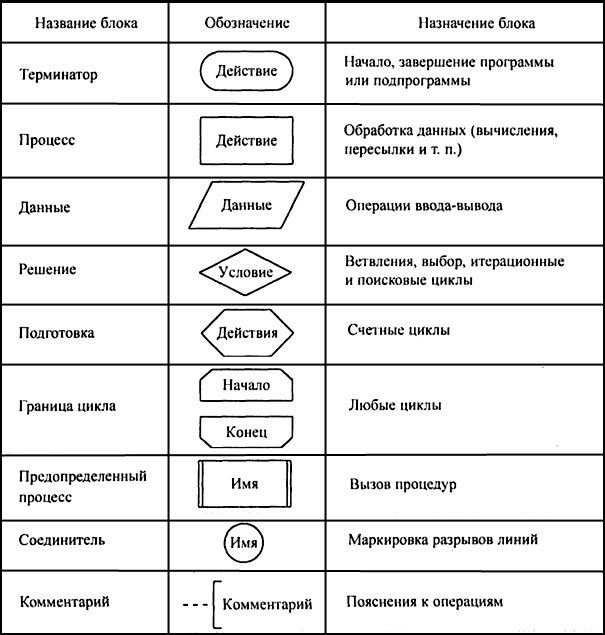 В алгоритмах линейной структуры действия выполняются последовательно одно за другим: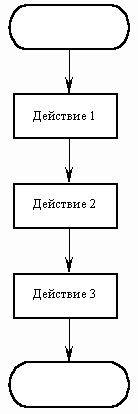  В алгоритмах разветвленной структуры в зависимости от выполнения или невыполнения какого-либо условия производятся различные последовательности действий. Каждая такая последовательность действий называется ветвью алгоритма.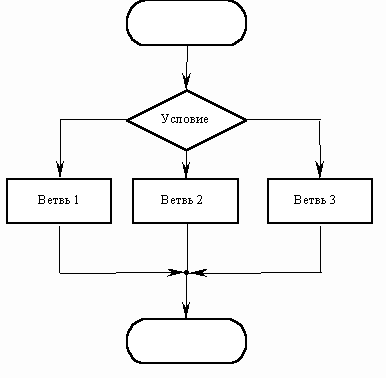 В алгоритмах циклической структуры в зависимости от выполнения или невыполнения какого-либо условия выполняется повторяющаяся последовательность действий, называющаяся телом цикла. Вложенным называется цикл, находящийся внутри тела другого цикла. Различают циклы с предусловием и послеусловием: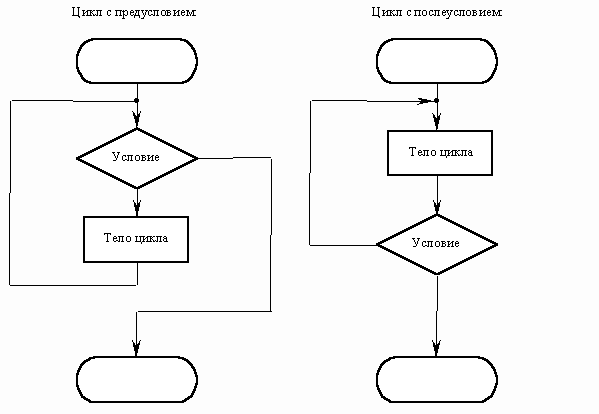 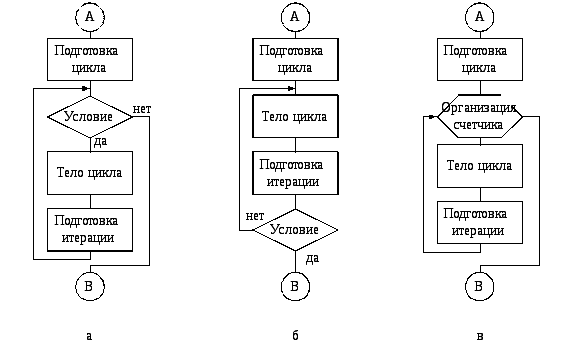 Итерационным называется цикл, число повторений которого не задается, а определяется в ходе выполнения цикла. В этом случае одно повторение цикла называется итерацией.Организация счетчика – задание начального и конечного значения, а также шага переменной цикла.Например: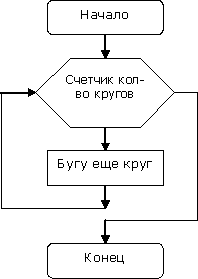 Линейный алгоритмВ программе «:=» обозначает оператор присваивания, знаки «+», «-», «*» и «/»  — соответственно операции сложения, вычитания, умножения и деления. Правила выполнения операций и порядок действий соответствуют правилам арифметики. Определите значение переменной a после выполнения алгоритма:а := 8b := 3b := a/2*ba := 2*а + 3*bprint (a) Решение:Выполним программу последовательно:а := 8b := 3b := a/2*b = a := 2*а + 3*b = Ответ: Условные операторыНиже приведена программа:s = int(input())t = int(input())if s > 10 or t > 10:    print("YES")else:    print("NO")Было проведено 9 запусков программы, при которых в качестве значений переменных s и t вводились следующие пары чисел:(1, 2); (11, 2); (1, 12); (11, 12); (–11, –12); (–11, 12); (–12, 11); (10, 10); (10, 5).Сколько было запусков, при которых программа напечатала «YES»?Решение:Заметим, что программа напечатает «YES», если одна из введённых переменных s или t будет ______________. Значит, было _________ запусков, при которых программа напечатала «YES». В качестве значений переменных s и t в этих случаях вводились следующие пары чисел:(          ); (             ); (            ); (                ); (                )(          ); (             ); (            ); (                ); (                ).Ответ: ЦиклЗапишите число, которое будет напечатано в результате выполнения следующей программы. Для Вашего удобства программа представлена на пяти языках программирования.s = 175n = 0while s + n < 325:    s = s − 10    n = n + 30print(s)Решение:Цикл while выполняется до тех пор, пока истинно условие _________, т. е. переменные s и n определяют, сколько раз выполнится цикл.Результаты значений s и n представим в виде таблицыОтвет: Запишите значение переменной s, полученное в результате работы следующей программы. Текст программы приведён на пяти языках программирования.s = 0for i  in range(3,8):     s = s + 6print (s)Решение:Цикл «for i in range (3,8):» выполняется _____ раз. Каждый раз переменная s изменяется путем ______________. Поскольку изначально s  =  ______, то после выполнения программы получим: s  =___·6=_______.Ответ:МассивыЧему равен элемент A[3] в массиве: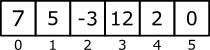 Ответ: A[3]=Даны два списка:A = [7,8]X = [1, 4, 3]X.insert(1,5)  A.append(X[2])A.extend(X[:2])print(X, A, max(A))Что напечатает программа?Решение:Ответ:Тестовые задания по темеВыберите один правильный ответСВОЙСТВО АЛГОРИТМА "РЕЗУЛЬТАТИВНОСТЬ" ОЗНАЧАЕТ:алгоритм должен иметь дискретную структуруиспользование системы команд исполнителяисполнитель алгоритма выполняет алгоритм строго по шагамточное исполнение всех команд алгоритма за конечное число шагов приводит к определенному результатуСВОЙСТВО АЛГОРИТМА "ДИСКРЕТНОСТЬ" ОЗНАЧАЕТ:обеспечение алгоритмом решения нескольких задачточное исполнение команд алгоритма приводит к определенному результатупоследовательное конечное число шаговориентация на конкретного исполнителясистема команд алгоритмаГРАФИЧЕСКИЙ СПОСОБ ОПИСАНИЯ АЛГОРИТМА:схемаблок-схемаформулаконфигурацияАЛГОРИТМ, КОМАНДЫ КОТОРОГО, ВЫПОЛНЯЮТСЯ ПОСЛЕДОВАТЕЛЬНО ОДНА ЗА ДРУГОЙ, НАЗЫВАЕТСЯ:линейныйциклическийветвлениевыборАЛГОРИТМИЧЕСКАЯ СТРУКТУРА, В КОТОРОЙ СЕРИЯ КОМАНД ВЫПОЛНЯЕТСЯ В ЗАВИСИМОСТИ ОТ ИСТИННОСТИ УСЛОВИЯ:линейныйциклвыборветвлениеАЛГОРИТМИЧЕСКАЯ СТРУКТУРА, В КОТОРОЙ СЕРИЯ КОМАНД ВЫПОЛНЯЕТСЯ МНОГОКРАТНО: цикллинейныйвыборветвлениеКОНСТРУКЦИЯ С УСЛОВИЕМ ЕСЛИ ... ТО НАЗЫВАЕТСЯ:циклповторенияпроцедураветвлениеКОНСТРУКЦИЯ С УСЛОВИЕМ ПОКА НАЗЫВАЕТСЯ...ветвлениециклповторениепроцедура9.МЕТОД В ПРОГРАММЕ PYTHON, ПОЗВОЛЯЮЩИЙ ПОЛУЧИТЬ ДАННЫЕ ОТ ПОЛЬЗОВАТЕЛЯ1) get()2) cin()3) read()4) input()10.РЕЗУЛЬТАТ КОДА В ПРОГРАММЕ PYTHON:х=23num=0 if  x>10 else 11print(num)231011011. ФУНКЦИЯ, ВЫВОДЯЩАЯ РЕЗУЛЬТАТ В КОНСОЛЬ В ПРОГРАММЕ PYTHON:1) print()2) write()3) read()4) input()Выберите правильные ответы12. СВОЙСТВА АЛГОРИТМА:дискретностьрезультативностьдетерминированностьмассовостьпонятностьновизнаоднозначностьактуальностьдостоверность13. ФОРМАЛЬНЫЙ ИСПОЛНИТЕЛЬ:компьютерчеловекавтоответчиксобака14. НЕФОРМАЛЬНЫЙ ИСПОЛНИТЕЛЬ:роботпользователь ПКкурсор компьютераводитель автомобиляавтопилот15. АЛГОРИТМОМ ЯВЛЯЕТСЯ:технический паспорт автомобилясписок класса в журналесхема эвакуации из помещения в случае пожараинструкцию по пользованию огнетушителемрасписание уроков в колледжеСписок литературыОмельченко, В. П. Информатика : учебник для медицинских училищ и колледжей / В. П. Омельченко, А. А. Демидова. - М. : ГЭОТАР-Медиа, 2016. - 336 с. Буракова Г.Л. Информатика : фонд оценочных средств для текущего контроля успеваемости и промежуточной аттестации по специальности 34.02.01 Сестринское дело на базе основного общего образования (очная форма обучения) [Электронный ресурс]. - 2018.Омельченко, В. П. Информатика [Электронный ресурс] : практикум для мед. училищ и колледжей / В. П. Омельченко, А. А. Демидова. - М. : ГЭОТАР-Медиа, 2015. - 336 с.Степанов, А. Н. Информатика. Базовый курс : учебник для вузов / А. Н. Степанов. - 6-е изд. - Санкт-Петербург : Питер, 2021. - 720 с. - Текст : электронный.Электронные ресурсы:ЭБС КрасГМУ «Colibris»ЭБС Консультант студента ВУЗЭБС Консультант студента КолледжЭБС АйбуксЭБС БукапЭБС ЛаньЭБС ЮрайтЭБС MedLib.ruНЭБ eLibraryЭМБ Консультант врачаСПС КонсультантПлюсИ74        Информатика : рабочая тетрадь для обучающегося на базе основного общего образования : в 2 ч. / сост. Е. П. Клобертанц ; Фармацевтический колледж. – Красноярск : тип. КрасГМУ, 2023. – Ч. 1. – 66 с.СодержаниеИмяТипПолное имя файлаФото моей семьиРецепт яблочного пирогаБуклет «Колледж»Открытое письмо президентуPresidentdocPresident.dosСемейный альбом «Моя родословная»Репродукция картины Малевича «Черный квадрат»Петиция руководителю колледжа об увеличении числа уроков информатикиРеферат по историиРеклама концерта рок-группыСтатья в журнал «Информатика и образование»Расширение имени файлаПрограммаTXTDOCRTFBMPARJHTMLФайлПолный путьhome.bmpdefrag.exeХарактеристикаСистемное ПОПрикладное ПОСистемы программированияНазначениеПример программВид программного обеспеченияНазвание программыWindowsFar Manager, Norton Commander ДрайвераПрограммы обслуживания дисковАнтивирусные программыАрхиваторы1)2)3)4)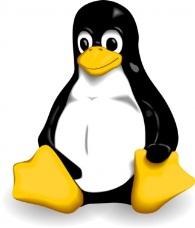 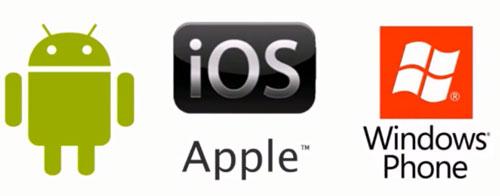 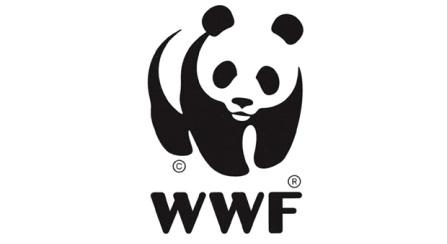 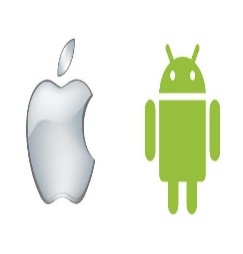 системноеMS PowerPoint JavaприкладноеAvast 2Гистехнологии (языки) программированияWindowsПаскальWindows Movie Makerоперационная системаNorton Commanderдиалоговые оболочкиRARдрайвераScanDiskархиваторыmouse.comWindowsКомбинация клавишНазначениеCtrl+XCtrl+CCtrl+VCtrl + AShift+DeleteAlt+ShiftAlt+Ctrl+ DeleteCtrl + Shift + EscAlt+Tab один щелчок левой кнопкойзакрытие программыдва щелчка левой кнопкойвыделение ярлыкаодин щелчок правой кнопкойоткрытие программыоткрытие контекстного менюCtrl+Cвставить из буфера обменаCtrl+XудалитьCtrl+Vвырезать в буфер обменакопировать в буфер обменаСистема счисленияОснованиеЦифрышестнадцатеричная16десятичная0,1,2,3,4,5,6,7,8,980,1,2,3,4,5,6,726826810=______________214022823526726786716+010011110*01000101+1111*111111101110+1010*101010111011Вид информацииФорма представления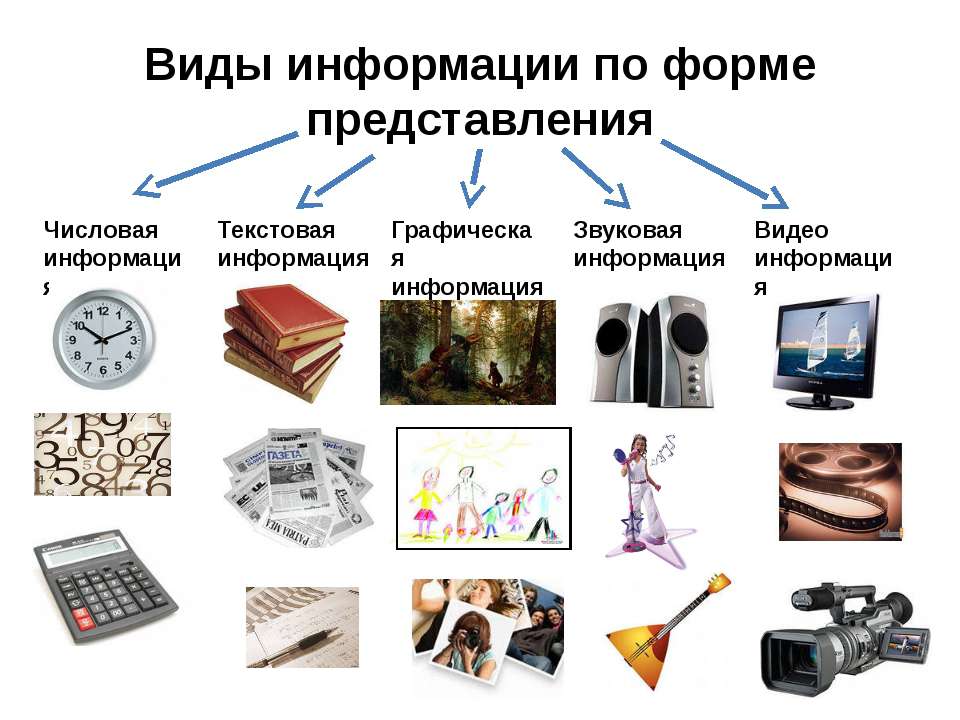 1) графический способ кодирования2) числовой способ кодирования3) символьный способ кодирования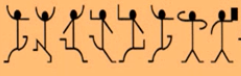 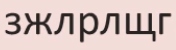 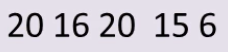 АВС111110000001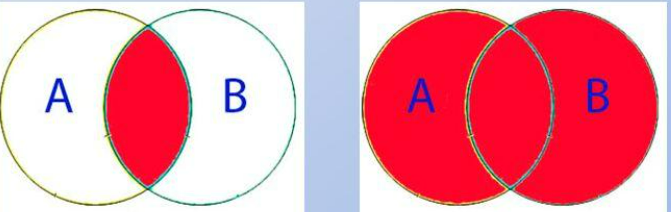 А∧B,   А&ВAVB,    A|B1принтеры & сканеры & каталог2принтеры  & каталог3принтеры | каталог4принтеры | сканеры | каталогЗапросНайдено страниц, тыс.КрасГМУ | фарм.колледж7000КрасГМУ4800Фарм.колледж4500ЗапросНайдено страниц
(в тысячах)КрасГМУ3200Фарм.колледж2300КрасГМУ & фармколледж100ЗапросНайдено страниц
(в тысячах)КрасГМУ | фармколледж3700КрасГМУ & фармколледж400фармколледж1800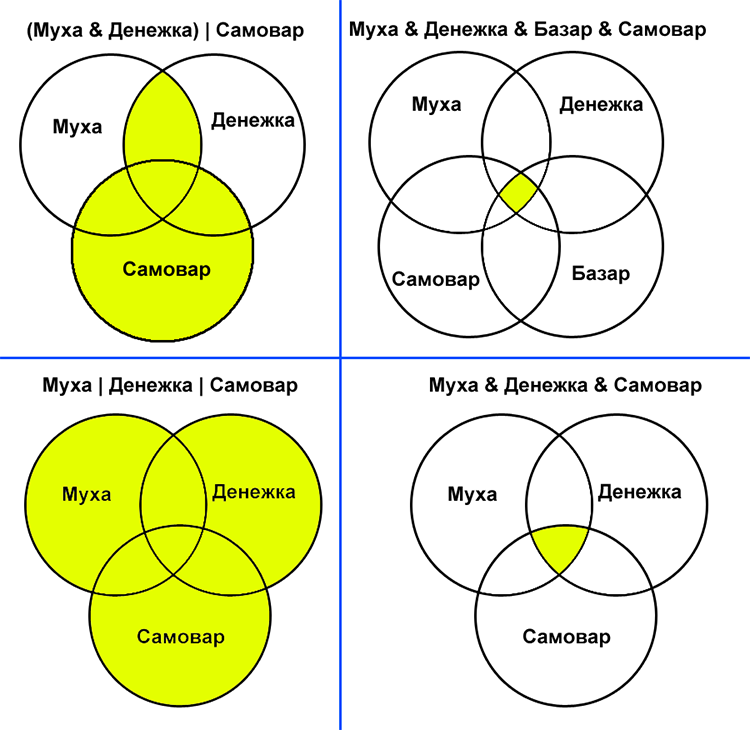 Муха&Денежка&СамоварМуха|Денежка|СамоварМуха&Денежка&Базар&Самовар(Муха&Денежка)|Самовар1234Синтаксис языка запросовЗначениеПример!Запрет перебора всех словоформ! педагогическая система (из поиска будут исключены слова педагогические системы)+Обязательное присутствие слов в найденных документахПедсовет по+пятница (должны быть выбраны страницы, где встречаются слово не только педсовет) но обязательное условие наличие слова «пятница»&Обязательное вхождение слов в одно предложениеПедагогическая & система«»Поиск устойчивых словосочетаний«педагогическая система» (учитывается строгая последовательность слов, слово «система педагогическая» будет исключённая)ПонятиеПримерБраузерПоисковая системаНазвание браузераКнопки управления1.5.9.2.6.10.3.7.11.4.8.12.Название сервисаОпределениеWorld Wide WebE-mailUsenet, NewsFTPICQTelnetGopherПоисковая системаАдрес (URL)ЗапросКоличество страниц(Мороз | солнце | день) & (чудесный)Мороз, солнце и день чудесныйМороз & солнце & день & чудесныйМороз, солнце и ! день ! чудесныйНазвание протоколаДоменное имя сервераИмя файлаПонятиеСетевое программное обеспечениеФорумВидеоконференцияЭлектронная почтаИнтернет-телефонияНаправление деятельностиИнформационная системаДокументыЭлектронные таблицыПрезентацииАнкетаВид графикиВекторная графикаОсновной элемент изображения пиксельПредставление объектов реального мираКачество редактирования изображенияОсобенности печати изображенияГрафические редакторыsnX.insert(1,5)  А=[  ],    X=[ ]A.append(X[2])А=[  ],    X=[ ]A.extend(X[:2])А=[  ],    X=[ ]print(X, A, max(A))А=[  ],    X=[ ]